О внесении изменений в постановление администрации Шумерлинского муниципального округа от 04.03.2022 № 123 «Об утверждении муниципальной программы Шумерлинского муниципального округа «Экономическое развитие»»В соответствии с решением Собрания депутатов Шумерлинского муниципального округа Чувашской Республики от 28.12.2022 № 20/1 «О внесении изменений в решение Собрания депутатов Шумерлинского муниципального округа Чувашской Республики от 10.12.2021 № 3/1 «О бюджете Шумерлинского муниципального округа Чувашской Республики на 2022 год и на плановый период 2023 и 2024 годов»»администрация Шумерлинского муниципального округа п о с т а н о в л я е т:1. Внести в постановление администрации Шумерлинского муниципального округа Чувашской Республики от 04.03.2022 № 123 «Об утверждении муниципальной программы Шумерлинского муниципального округа «Экономическое развитие»» следующее изменение:1.1. приложение к постановлению изложить в новой редакции согласно приложению к настоящему постановлению.2. Настоящее постановление вступает в силу после его официального опубликования в периодическом печатном издании «Вестник Шумерлинского муниципального округа» и подлежит размещению на официальном сайте Шумерлинского муниципального округа в информационно-телекоммуникационной сети «Интернет».Глава Шумерлинскогомуниципального округаЧувашской Республики                                                                                          Л.Г. Рафинов Приложение к постановлению администрации Шумерлинского муниципального округа Чувашской Республики  от   ____.___.2023 № _____«Утверждена постановлением администрации Шумерлинского муниципального округа от 04.03.2022 № 123МУНИЦИПАЛЬНАЯ ПРОГРАММАШУМЕРЛИНСКОГО МУНИЦИПАЛЬНОГО ОКРУГА «ЭКОНОМИЧЕСКОЕ РАЗВИТИЕ»ПАСПОРТМуниципальной программы Шумерлинского муниципального округа  «Экономическое развитие»Раздел I. ПРИОРИТЕТЫ РЕАЛИЗУЕМОЙ НА ТЕРРИТОРИИШУМЕРЛИНСКОГО МУНИЦИПАЛЬНОГО ОКРУГА ПОЛИТИКИ В СФЕРЕЭКОНОМИЧЕСКОГО РАЗВИТИЯ, ЦЕЛЬ, ЗАДАЧИ ОПИСАНИЕ СРОКОВИ ЭТАПОВ РЕАЛИЗАЦИИ МУНИЦИПАЛЬНОЙ ПРОГРАММЫПриоритеты реализуемой на территории Шумерлинского муниципального округа политики в сфере экономического развития определены Стратегией социально-экономического развития Шумерлинского муниципального округа до 2035 года, утвержденной решением Собрания депутатов Шумерлинского муниципального округа от 28.12.2022 № 20/2.Целью муниципальной программы Шумерлинского муниципального округа «Экономическое развитие» (далее - Муниципальная программа) является формирование конкурентоспособной экономики, обеспечивающей благоприятные условия для привлечения инвестиций, развития бизнеса и предпринимательских инициатив в Шумерлинском муниципальном округе.Для достижения поставленной цели необходимо решение следующих задач:- создание условий для устойчивого развития малого и среднего предпринимательства в Шумерлинском муниципальном округе на основе формирования эффективных механизмов его государственной поддержки;- повышение социально-экономической эффективности потребительского рынка и системы защиты прав потребителей;- снижение административных барьеров в сферах деятельности органов местного самоуправления;- повышение качества и доступности государственных и муниципальных услуг в Шумерлинском муниципальном округе;- создание благоприятного инвестиционного и делового климата в Шумерлинском муниципальном округе.Муниципальная программа будет реализовываться в 2022 - 2035 годах в три этапа:1 этап - 2022 - 2025 годы;2 этап - 2026 - 2030 годы;3 этап - 2031 - 2035 годы.В рамках 1 этапа будет продолжена реализация ранее начатых мероприятий, направленных на развитие экономического и инвестиционного потенциала Шумерлинского муниципального округа.На 2 и 3 этапах планируется достичь активного развития экономики Шумерлинского муниципального округа за счет формирования конкурентоспособной экономики, обеспечивающей благоприятные условия для привлечения инвестиций, развития бизнеса и предпринимательских инициатив в Шумерлинском муниципальном округе.Сведения о целевых индикаторах и показателях Муниципальной программы, подпрограмм муниципальной программы и их значениях приведены в приложении № 1 к Муниципальной программе.Перечень целевых индикаторов и показателей носит открытый характер и предусматривает возможность корректировки в случае потери информативности целевого индикатора и показателя (достижения максимального значения) и изменения приоритетов реализуемой на территории Шумерлинского муниципального округа политики в сфере экономического развития.Раздел II. ОБОБЩЕННАЯ ХАРАКТЕРИСТИКА ОСНОВНЫХ МЕРОПРИЯТИЙ МУНИЦИПАЛЬНОЙ ПРОГРАММЫ И ПОДПРОГРАММ МУНИЦИПАЛЬНОЙ ПРОГРАММЫВыстроенная в рамках настоящей Муниципальной программы система целевых ориентиров (цели, задачи, ожидаемые результаты) представляет собой четкую согласованную структуру, посредством которой установлена прозрачная и понятная связь реализации отдельных мероприятий с достижением конкретных целей на всех уровнях Муниципальной программы.Задачи Муниципальной программы будут решаться в рамках пяти подпрограмм. Подпрограмма 1. «Совершенствование системы муниципального стратегического управления» объединяет пять основных мероприятий.Основное мероприятие 1 «Анализ и прогнозирование социально-экономического развития Шумерлинского муниципального округа» включает мероприятия по анализу и прогнозированию социально-экономического развития Шумерлинского муниципального округа.Основное мероприятие 2 «Развитие контрактной системы в сфере закупок товаров, работ, услуг для обеспечения муниципальных нужд Шумерлинского муниципального округа».Основное мероприятие 3 «Проектная деятельность и программно-целевое управление» включает мероприятия по методическому руководству проектной деятельностью, а также разработкой муниципальных программ Шумерлинского муниципального округа, по оценке эффективности их реализации.Основное мероприятие 4 «Разработка стратегии социально-экономического развития Шумерлинского муниципального округа до 2035 года» предусматривает мероприятие по формированию и утверждению стратегии социально-экономического развития округа на долгосрочную перспективу, которые обеспечат эффективное развитие экономики муниципальных образований и позволят систематизировать работу по приоритетным направлениям, определенным в Федеральном законе от 28 июня 2014 г. № 172-ФЗ «О стратегическом планировании в Российской Федерации» и Законе Чувашской Республики от 26.11.2020 № 102 «О Стратегии социально-экономического развития Чувашской Республики до 2035 года».Основное мероприятие 5 «Реализация проектов по оптимизации процессов муниципального управления» предусматривает создание в Шумерлинском муниципальном округе системы постоянного улучшения и оптимизации процессов муниципального управления в целях успешной реализации проекта «Эффективный регион».Подпрограмма 2. «Развитие субъектов малого и среднего предпринимательства в Шумерлинском муниципальном округе» объединяет восемь основных мероприятий.Основное мероприятие 1 «Реализация мероприятий регионального проекта «Акселерация субъектов малого и среднего предпринимательства» включает мероприятия по информированию о деятельности центра «Мой бизнес», который объединяет организации инфраструктуры поддержки субъектов малого и среднего предпринимательства на одной площадке в целях предоставления комплекса консультационной и образовательной поддержки субъектам малого и среднего предпринимательства, поддержки создания и модернизации производств и социального предпринимательства, АНО «ЦЭП» в целях реализации экспортного потенциала субъектов малого и среднего предпринимательства, АУ Чувашской Республики «РБИ», а также мероприятия по информационно-разъяснительной работе по обеспечению льготного доступа субъектов малого и среднего предпринимательства к производственным площадям и помещениям в целях создания (развития) производственных и инновационных компаний в рамках государственной поддержки малого и среднего предпринимательства.Основное мероприятие 2 «Реализация мероприятий регионального проекта «Расширение доступа субъектов МСП к финансовым ресурсам, в том числе к льготному финансированию». Мероприятие предусматривает информирование о развитии новых финансовых инструментов (микрокредитование), создании и развитии гарантийного и залогового фондов по формированию обеспечения для привлечения субъектами малого и среднего предпринимательства кредитных ресурсов.Основное мероприятие 3 «Развитие системы «одного окна» предоставления услуг, сервисов и мер поддержки предпринимательства».Мероприятие предусматривает содействие в развитии системы предоставления услуг, сервисов, мер поддержки субъектам малого и среднего предпринимательства по принципу «одного окна» на базе многофункциональных центров предоставления государственных и муниципальных услуг (далее также - МФЦ) для бизнеса, что позволит обеспечить всем представителям предпринимательского сообщества равный доступ к услугам, сервисам, мерам поддержки, необходимым для начала и ведения предпринимательской деятельности (государственные и муниципальные услуги и меры поддержки, услуги и меры поддержки организаций, образующих инфраструктуру поддержки субъектов малого и среднего предпринимательства, услуги акционерного общества «Федеральная корпорация по развитию малого и среднего предпринимательства», услуги (сервисы) финансово-кредитных, страховых, банковских организаций, органов и организаций, обеспечивающих подключение к сетям водо-, газо-, тепло- и электроснабжения, некоммерческих организаций, выражающих интересы предпринимателей). Реализация мероприятия позволит обеспечить уровень инфраструктуры поддержки субъектов малого и среднего предпринимательства, способствующий улучшению условий ведения предпринимательской деятельности.Основное мероприятие 4 «Реализация мероприятий регионального проекта «Улучшение условий ведения предпринимательской деятельности».Реализация основного мероприятия предусматривает улучшение условий ведения предпринимательской деятельности, включая информационно-разъяснительные работы об упрощении налоговой отчетности для предпринимателей, применяющих контрольно-кассовую технику, и обеспечение благоприятных условий осуществления деятельности самозанятыми гражданами посредством создания нового режима налогообложения, предусматривающего передачу информации о продажах в налоговые органы Российской Федерации в автоматическом режиме, освобождение от обязанности представлять отчетность, а также уплату единого платежа с выручки, включающего в себя страховые взносы.Основное мероприятие 5 «Реализация мероприятий регионального проекта «Популяризация предпринимательства». Реализация основного мероприятия предусматривает формирование положительного образа предпринимателя и выявление предпринимательских способностей, вовлечение в предпринимательскую деятельность лиц, имеющих предпринимательский потенциал и (или) мотивацию к созданию собственного бизнеса.Основное мероприятие 6 «Реализация мероприятий регионального проекта «Создание благоприятных условий для осуществления деятельности самозанятыми гражданами». Реализация основного мероприятия предусматривает информационно-разъяснительные работы с самозанятыми гражданами о предоставлении Центром «Мой бизнес» комплексных информационно-консультационных и образовательных услуг, микрозаймов по льготной ставке.Основное мероприятие 7 «Создание и (или) развитие социального предпринимательства в Шумерлинском муниципальном округе» включает мероприятия, предусматривающие оказание содействия в создании и развитии социального предпринимательства в муниципальном округе, направленное на решение социальных проблем (обеспечение занятости инвалидов, матерей имеющих детей в возрасте до 3 лет, выпускников детских домов и др.), предоставлении субсидий на реализацию проектов по созданию и (или) развитию социального предпринимательства в муниципальном округе, оказание консультационной и организационной поддержки субъектам малого и среднего предпринимательства.Основное мероприятие 8 «Создание новых производств».Подпрограмма 3. «Совершенствование потребительского рынка и системы защиты прав потребителей в Шумерлинском муниципальном округе» объединяет пять основных мероприятий.Основное мероприятие 1 «Совершенствование муниципальной координации и правового регулирования в сфере потребительского рынка и услуг» включает мероприятия по совершенствованию нормативно-правового обеспечения в сфере потребительского рынка, внесению необходимых изменений в нормативные правовые акты Шумерлинского муниципального округа, организации мониторинга розничных цен и представленности социально значимых продовольственных товаров, организации информационно-аналитического наблюдения за состоянием рынка товаров и услуг на территории Шумерлинского муниципального округа, обновлению информации о состоянии и перспективах развития потребительского рынка на официальном сайте Шумерлинского муниципального округа в информационно-телекоммуникационной сети «Интернет».Основное мероприятие 2 «Развитие инфраструктуры и оптимальное размещение объектов потребительского рынка и сферы услуг» включает мероприятия по развитию объектов торговли, в том числе объектов придорожного сервиса, разработке и утверждению на муниципальном уровне схем размещения нестационарных объектов, развитию объектов общественного питания и бытового обслуживания населения, оказанию организациям и индивидуальным предпринимателям консультативной и методологической помощи по вопросам развития сферы потребительского рынка и услуг.Основное мероприятие 3 «Развитие конкуренции в сфере потребительского рынка» включает мероприятия по организации мониторингов и обследований организаций и объектов торговли, общественного питания, бытового обслуживания населения Шумерлинского муниципального округа, организации и проведению выставок, ярмарок товаров и услуг с участием товаропроизводителей Шумерлинского муниципального округа, размещению в средствах массовой информации и информационно-телекоммуникационной сети «Интернет» информации о состоянии и перспективах развития потребительского рынка и сферы услуг, взаимодействию с муниципальными образованиями Чувашской Республики с целью обмена опытом работы, осуществление поиска инвесторов и их привлечение к реализации инвестиционных проектов по развитию сети объектов розничной торговли, развитие и расширение ярмарочной торговли, обеспечение доступа юридических лиц и индивидуальных предпринимателей, в том числе производителей сельскохозяйственной продукции, на розничные рынки и ярмарки, проведение мониторинга административных барьеров и оценки состояния конкурентной среды на рынке розничной торговли.Основное мероприятие 4 «Развитие кадрового потенциала» включает мероприятия по организации обучающих семинаров для специалистов сферы потребительского рынка и услуг, организации участия специалистов сферы торговли, общественного питания и бытового обслуживания населения во всероссийских, региональных и муниципальных конкурсах и смотрах профессионального мастерства, организации ярмарок вакансий, взаимодействия руководителей организаций сферы торговли, общественного питания, бытового обслуживания и учебных заведений по вопросам подготовке, переподготовки и повышения квалификации профессиональных кадров, поддержке образования общественных объединений в сфере потребительского рынка и услуг и взаимодействие с ними.Основное мероприятие 5 «Развитие эффективной и доступной системы защиты прав потребителей» включает мероприятия по организации информационно-просветительской деятельности в области защиты прав потребителей в средствах массовой информации и сети «Интернет», организации правовой помощи гражданам в сфере защиты прав потребителей в общественных объединениях потребителей, а также по организации и проведению совещаний, конференций и иных мероприятий по вопросам защиты прав потребителей, повышению правовой грамотности населения в сфере защиты прав потребителей, созданию и обеспечению работы специального раздела «Защита прав потребителей» на официальном сайте Шумерлинского муниципального округа, проведению "горячей линии" по вопросам защиты прав потребителей и адресной работы с недобросовестными изготовителями (продавцами, исполнителями), содействию формированию у населения навыков рационального потребительского поведения посредством создания и распространения различных видов социальной рекламы, а также иные мероприятия по вопросам защиты прав потребителей.Подпрограмма 4. «Содействие развитию и поддержка социально ориентированных некоммерческих организаций в Шумерлинском муниципальном округе» объединяет три основных мероприятия.Основное мероприятие 1 «Оказание имущественной поддержки». Мероприятие предусматривает предоставление во владение и (или) в пользование (в том числе по льготным ставкам арендной платы) социально ориентированным некоммерческим организациям имущества, принадлежащего на праве собственности Шумерлинскому муниципальному округу.Основное мероприятие 2 «Предоставление информационной поддержки». В рамках реализации мероприятия осуществляется содействие в предоставлении социально ориентированным некоммерческим организациям бесплатного эфирного времени, бесплатной печатной площади, в размещении информационных материалов социально ориентированных некоммерческих организаций в информационно-телекоммуникационной сети «Интернет».Основное мероприятие 3 «Предоставление консультационной поддержки, а также поддержки в области профессионального обучения и дополнительного профессионального образования работников и добровольцев социально ориентированных некоммерческих организаций». Мероприятие включает проведение конференций, семинаров и иных мероприятий по актуальным вопросам деятельности социально ориентированных некоммерческих организаций, обмену опытом и распространению лучших практик; поддержку деятельности социально ориентированных некоммерческих организаций, направленной на оказание на безвозмездной основе консультационных услуг другим социально ориентированным некоммерческим организациям, в том числе по правовым, финансовым и иным вопросам.Подпрограмма 5. «Инвестиционный потенциал» объединяет пять основных мероприятия.Основное мероприятие 1 «Создание благоприятных условий для привлечения инвестиций в экономику Шумерлинского муниципального округа» включает мероприятия по совершенствованию нормативно-правовой базы инвестиционной деятельности и процедуры предоставления земельных участков, предлагаемых для реализации инвестиционных проектов, сопровождению приоритетных инвестиционных проектов со стороны органов местного самоуправления до окончания их реализации, мониторингу и оценке эффективности предоставленных форм муниципальной поддержки.Основное мероприятие 2 «Формирование особых экономических зон, территорий опережающего развития (инвестиционных площадок, оборудованных необходимой инженерной инфраструктурой) и реализация приоритетных инвестиционных проектов» включает мероприятия по выявлению свободных и неэффективно используемых земельных участков, оценке участков для создания инвестиционных площадок, формированию особых экономических зон, созданию территорий опережающего развития (строительство инженерной инфраструктуры. Основное мероприятие 3 «Проведение процедуры оценки регулирующего воздействия проектов нормативных правовых актов» включает мероприятия по повышению качества оценки регулирующего воздействия (далее - ОРВ) нормативных правовых актов Шумерлинского муниципального округа и их проектов. Основное мероприятие 4 «Создание благоприятной конкурентной среды в Шумерлинском муниципальном округе» включает мероприятия по развитию конкуренции, предусмотренные стандартом развития конкуренции в субъектах Российской Федерации, по мониторингу административных барьеров и оценке состояния конкурентной среды на приоритетных и социально значимых рынках товаров и услуг.Основное мероприятие 5 «Внедрение механизмов конкуренции по показателям динамики привлечения инвестиций, создания новых рабочих мест».Раздел III. ОБОСНОВАНИЕ ОБЪЕМА ФИНАНСОВЫХ РЕСУРСОВ,НЕОБХОДИМЫХ ДЛЯ РЕАЛИЗАЦИИ МУНИЦИПАЛЬНОЙ ПРОГРАММЫ(С РАСШИФРОВКОЙ ПО ИСТОЧНИКАМ ФИНАНСИРОВАНИЯ,ПО ЭТАПАМ И ГОДАМ РЕАЛИЗАЦИИ МУНЦИПАЛЬНОЙ ПРОГРАММЫ)Расходы Муниципальной программы формируются за счет средств республиканского бюджета Чувашской Республики, бюджета Шумерлинского муниципального округа и средств внебюджетных источников.Ресурсное обеспечение реализации Муниципальной программы представлено в приложении № 2 к Муниципальной программе.Подпрограммы муниципальной программы приведены в приложениях № 3 - 7 к Муниципальной программе.Приложение № 1 к муниципальной программе Шумерлинского муниципального округа «Экономическое развитие»СВЕДЕНИЯ О ЦЕЛЕВЫХ ИНДИКАТОРАХ (ПОКАЗАТЕЛЯХ)МУНИЦИПАЛЬНОЙ ПРОГРАММЫ ШУМЕРЛИНСКОГО МУНИЦИПАЛЬНОГО ОКРУГА «ЭКОНОМИЧЕСКОЕ РАЗВИТИЕ» И ПОДПРОГРАММ МУНИЦИПАЛЬНОЙ ПРОГРАММЫ ШУМЕРЛИНСКОГО МУНИЦИПАЛЬНОГО ОКРУГА «ЭКОНОМИЧЕСКОЕ РАЗВИТИЕ» И ИХ ЗНАЧЕНИЯХПриложение № 2 к муниципальной программе Шумерлинского муниципального округа «Экономическое развитие»РЕСУРСНОЕ ОБЕСПЕЧЕНИЕИ ПРОГНОЗНАЯ (СПРАВОЧНАЯ) ОЦЕНКА РАСХОДОВЗА СЧЕТ ВСЕХ ИСТОЧНИКОВ ФИНАНСИРОВАНИЯ РЕАЛИЗАЦИИМУНИЦИПАЛЬНОЙ ПРОГРАММЫ ШУМЕРЛИНСКОГО МУНИЦИПАЛЬНОГО ОКРУГА«ЭКОНОМИЧЕСКОЕ РАЗВИТИЕ»Приложение № 3 к муниципальной программе Шумерлинского муниципального округа «Экономическое развитие»ПОДПРОГРАММА«СОВЕРШЕНСТВОВАНИЕ СИСТЕМЫ МУНИЦИПАЛЬНОГОСТРАТЕГИЧЕСКОГО УПРАВЛЕНИЯ» МУНИЦИПАЛЬНОЙ ПРОГРАММЫШУМЕРЛИНСКОГО МУНИЦИПАЛЬНОГО ОКРУГА «ЭКОНОМИЧЕСКОЕ РАЗВИТИЕ»Паспорт подпрограммыРаздел I. ПРИОРИТЕТЫ РЕАЛИЗУЕМОЙ НА ТЕРРИТОРИИШУМЕРЛИНСКОГО МУНИЦИПАЛЬНОГО ОКРУГАПОДПРОГРАММЫ, ЦЕЛИ, ЗАДАЧИ, СРОКИИ ЭТАПЫ РЕАЛИЗАЦИИ ПОДПРОГРАММЫВажнейшим фактором обеспечения конкурентоспособности региона в современных условиях является наличие эффективно функционирующей системы муниципального стратегического управления.Приоритеты системы муниципального стратегического управления Шумерлинского муниципального округа определены в Стратегии социально-экономического развития Шумерлинского муниципального округа до 2035 года, утвержденной решением Собрания депутатов Шумерлинского муниципального округа от 28.12.2022 № 20/2. В рамках стратегического планирования Стратегию дополняют муниципальные программы Шумерлинского муниципального округа, содержащие комплекс обеспеченных ресурсами конкретных мероприятий.Основной целью подпрограммы «Совершенствование системы муниципального стратегического управления» (далее - подпрограмма) является формирование эффективно функционирующей системы муниципального стратегического управления.Достижению поставленной в подпрограмме цели способствует решение следующих приоритетных задач:разработка и реализация муниципальной политики, направленной на обеспечение устойчивого развития Шумерлинского муниципального округа;совершенствование нормативно-правового регулирования в сфере муниципального стратегического управления, включая прогнозирование социально-экономического развития Шумерлинского муниципального округа;повышение бюджетной эффективности закупок товаров, работ, услуг для обеспечения нужд Шумерлинского муниципального округа.Этапы и сроки реализации подпрограммы - 2022 - 2035 годы:1 этап - 2022 - 2025 годы;2 этап - 2026 - 2030 годы;3 этап - 2031 - 2035 годы.Раздел II. ПЕРЕЧЕНЬ И СВЕДЕНИЯ О ЦЕЛЕВЫХ ИНДИКАТОРАХИ ПОКАЗАТЕЛЯХ ПОДПРОГРАММЫ С РАСШИФРОВКОЙПЛАНОВЫХ ЗНАЧЕНИЙ ПО ГОДАМ ЕЕ РЕАЛИЗАЦИИЦелевыми показателями (индикаторами) подпрограммы являются:бюджетная эффективность закупок товаров, работ, услуг для обеспечения муниципальных нужд Шумерлинского муниципального округа;количество участников проектной деятельности, прошедших обучение.В результате реализации мероприятий подпрограммы в течение 2022 - 2035 годов ожидается достижение следующих целевых показателей (индикаторов):бюджетная эффективность закупок товаров, работ, услуг для обеспечения муниципальных нужд Шумерлинского муниципального округа:в 2022 году - 6%;в 2023 году - 7%;в 2024 году - 8%;в 2025 году - 9%;в 2030 году - 12%;в 2035 году - 15%.количество участников проектной деятельности, прошедших обучение:в 2022 году - x;в 2023 году - x;в 2024 году - x;в 2025 году - 1 человек;в 2030 году - 1 человек;в 2035 году - 1 человек.количество реализованных проектов: в 2022 году – 4 единицы;в 2023 году - x;в 2024 году - x;в 2025 году - x;в 2030 году - x;в 2035 году - x.Раздел III. ХАРАКТЕРИСТИКА ОСНОВНЫХ МЕРОПРИЯТИЙОсновные мероприятия подпрограммы направлены на реализацию поставленных цели и задач подпрограммы и Муниципальной программы в целом и включают пять основных мероприятий:Основное мероприятие 1 «Анализ и прогнозирование социально-экономического развития Шумерлинского муниципального округа», предусматривающее реализацию следующих мероприятий:Мероприятие 1.1 «Прогнозирование социально-экономического развития Шумерлинского муниципального округа» включает мероприятия по разработке прогнозов социально-экономического развития Шумерлинского муниципального округа на среднесрочный и долгосрочный периоды (далее - прогнозы на среднесрочный и долгосрочный периоды).Прогнозы на среднесрочный и долгосрочный периоды разрабатываются отделом экономики, земельных и имущественных отношений администрации Шумерлинского муниципального округа совместно с заинтересованными структурными подразделениями администрации Шумерлинского муниципального округа и другими участниками стратегического планирования при методическом содействии органов исполнительной власти, осуществляющих функции по выработке государственной политики и нормативно-правовому регулированию в сфере анализа и прогнозирования социально-экономического развития.Прогнозы на среднесрочный и долгосрочный периоды разрабатываются на основе анализа социально-экономического развития Шумерлинского муниципального округа в предшествующие годы, наметившихся тенденций планового периода, материалов структурных подразделений администрации Шумерлинского муниципального округа, сценарных условий функционирования экономики Шумерлинского муниципального округа и основных параметров прогнозов социально-экономического развития Шумерлинского муниципального округа на среднесрочный и долгосрочный периоды, полученных от структурных подразделений администрации Шумерлинского муниципального округа.Основное мероприятие 2 «Развитие контрактной системы в сфере закупок товаров, работ, услуг для обеспечения муниципальных нужд Шумерлинского муниципального округа»Мероприятие 2.1 «Разработка нормативных правовых актов Шумерлинского муниципального округа в целях реализации Федерального закона от 5 апреля 2013 г.№  44-ФЗ «О контрактной системе в сфере закупок товаров, работ, услуг для обеспечения государственных и муниципальных нужд» предусматривает совершенствование нормативно-правовой базы Шумерлинского муниципального округа в сфере осуществления закупок товаров, работ, услуг для обеспечения нужд Шумерлинского муниципального округа (далее - закупка).Мероприятие 2.2 «Создание условий для расширения доступа субъектов малого предпринимательства к закупкам» предусматривает координацию работы заказчиков при осуществлении ими закупок, участниками которых являются только субъекты малого предпринимательства, социально ориентированные некоммерческие организации.Мероприятие 2.3 «Проведение мониторинга закупок» предполагает сбор и обработку данных по итогам осуществления заказчиками закупок.Основное мероприятие 3 «Проектная деятельность и программно-целевое управление», предусматривающее реализацию следующих мероприятий:Мероприятие 3.1 «Методическое руководство разработкой муниципальных программ Шумерлинского муниципального округа и оценка эффективности их реализации» предусматривает координацию деятельности структурных подразделений администрации Шумерлинского муниципального округа и иных главных распорядителей средств бюджета Шумерлинского муниципального округа по разработке и реализации муниципальных программ Шумерлинского муниципального округа (подпрограмм муниципальных программ Шумерлинского муниципального округа), а также по разработке ежегодного сводного годового доклада о ходе реализации и об оценке эффективности муниципальных программ Шумерлинского муниципального округа.Мероприятие 3.2 «Повышение компетенций участников проектной деятельности» предусматривает повышение квалификации участников проектной деятельности по программам дополнительного профессионального образования.Основное мероприятие 4 «Разработка стратегии социально-экономического развития Шумерлинского муниципального округа до 2035 года» предусматривает мероприятие по формированию и утверждению стратегии социально-экономического развития округа на долгосрочную перспективу, которые обеспечат эффективное развитие экономики муниципальных образований и позволят систематизировать работу по приоритетным направлениям, определенным в Федеральном законе от 28 июня 2014 г. № 172-ФЗ «О стратегическом планировании в Российской Федерации» и Законе Чувашской Республики от 26.11.2020 № 102 «О Стратегии социально-экономического развития Чувашской Республики до 2035 года».Основное мероприятие 5 «Реализация проектов по оптимизации процессов муниципального управления» предусматривает создание в Шумерлинском муниципальном округе системы постоянного улучшения и оптимизации процессов муниципального управления в целях успешной реализации проекта «Эффективный регион».Раздел IV. ОБОСНОВАНИЕ ОБЪЕМА ФИНАНСОВЫХ РЕСУРСОВ,НЕОБХОДИМЫХ ДЛЯ РЕАЛИЗАЦИИ ПОДПРОГРАММЫ(С РАСШИФРОВКОЙ ПО ИСТОЧНИКАМ ФИНАНСИРОВАНИЯ,ПО ЭТАПАМ И ГОДАМ РЕАЛИЗАЦИИ ПОДПРОГРАММЫ)Прогнозируемые объемы финансирования реализации мероприятий подпрограммы в 2022 - 2035 годах составляют 0 тыс. рублей.Объемы и источники финансирования подпрограммы уточняются при формировании бюджета Шумерлинского муниципального округа на очередной финансовый год и плановый период.Ресурсное обеспечение реализации подпрограммы за счет всех источников финансирования подпрограммы приведено в приложении к подпрограмме.Приложение к подпрограмме «Совершенствование системы муниципального стратегического управления» муниципальной программы Шумерлинского муниципального округа «Экономическое развитие»РЕСУРСНОЕ ОБЕСПЕЧЕНИЕРЕАЛИЗАЦИИ ПОДПРОГРАММЫ «СОВЕРШЕНСТВОВАНИЕ СИСТЕМЫМУНИЦИПАЛЬНОГО СТРАТЕГИЧЕСКОГО УПРАВЛЕНИЯ» МУНИЦИПАЛЬНОЙПРОГРАММЫ ШУМЕРЛИНСКОГО МУНИЦИПАЛЬНОГО ОКРУГА «ЭКОНОМИЧЕСКОЕ РАЗВИТИЕ»ЗА СЧЕТ ВСЕХ ИСТОЧНИКОВ ФИНАНСИРОВАНИЯПриложение № 4 к муниципальной программе Шумерлинского муниципального округа «Экономическое развитие»ПОДПРОГРАММА«РАЗВИТИЕ СУБЪЕКТОВ МАЛОГО И СРЕДНЕГО ПРЕДПРИНИМАТЕЛЬСТВАВ ШУМЕРЛИНСКОМ МУНИЦИПАЛЬНОМ ОКРУГЕ» МУНИЦИПАЛЬНОЙ ПРОГРАММЫ ШУМЕРЛИНСКОГО МУНИЦИПАЛЬНОГО ОКРУГА «ЭКОНОМИЧЕСКОЕ РАЗВИТИЕ»Паспорт подпрограммыРаздел I. ПРИОРИТЕТЫ РЕАЛИЗУЕМОЙ НА ТЕРРИТОРИИШУМЕРЛИНСКОГО МУНИЦИПАЛЬНОГО ОКРУГА ПОДПРОГРАММЫ, ЦЕЛИ, ЗАДАЧИ, СРОКИ И ЭТАПЫ РЕАЛИЗАЦИИ ПОДПРОГРАММЫПоддержка субъектов малого и среднего предпринимательства в Чувашской Республике осуществляется в соответствии с основными принципами, установленными Федеральным законом от 24 июля 2007 г. N 209-ФЗ "О развитии малого и среднего предпринимательства в Российской Федерации" (далее - Федеральный закон N 209-ФЗ) и Законом Чувашской Республики от 19 октября 2009 г. N 51 "О развитии малого и среднего предпринимательства в Чувашской Республике".Приоритетные направления развития малого и среднего предпринимательства определены в Стратегии социально-экономического развития Шумерлинского муниципального округа до 2035 года, утвержденной решением Собрания депутатов Шумерлинского муниципального округа от 28.12.2022 № 20/2.Приоритетными направлениями являются:создание условий для повышения производительности труда на малых и средних предприятиях;развитие системы финансовой поддержки приоритетных направлений экономической деятельности, включая высокотехнологичные и инновационные секторы, в том числе с использованием механизмов микрофинансовых и гарантийных организаций, механизмов государственно-частного партнерства;создание и развитие объектов инфраструктуры поддержки субъектов малого и среднего предпринимательства (в том числе межрегиональных);поддержка предпринимательской активности за счет реализации мер прямой поддержки бизнес-проектов и мер по развитию бизнес-инфраструктуры;развитие системы адаптации высвобождаемых с крупных предприятий работников и их обучение основам предпринимательской деятельности;стимулирование развития предпринимательской деятельности в муниципальных образованиях;укрепление кадрового и предпринимательского потенциала.На 2022 - 2035 годы определены следующие приоритетные виды деятельности субъектов малого и среднего предпринимательства в Шумерлинском муниципальном округе:производство потребительских товаров, сувенирной продукции с национальной символикой;ремонт бытовых изделий и предметов личного пользования, а также предоставление прочих коммунальных, социальных и персональных услуг в части бытового обслуживания населения;сельское хозяйство;обрабатывающие производства в части производства пищевых продуктов;реализация проектов в сфере социального предпринимательства.Кроме того, поддержка будет оказываться субъектам малого и среднего предпринимательства, реализующим инновационные проекты, обеспечивающие внедрение новых технологий, выпуск принципиально новой продукции, а также программы по энергосбережению.Целями подпрограммы являются создание условий для устойчивого развития малого и среднего предпринимательства в Шумерлинском муниципальном округе на основе формирования эффективных механизмов его муниципальной и государственной поддержки; обеспечение занятости населения за счет увеличения количества субъектов малого и среднего предпринимательства, использующих поддержку (открывших, и (или) расширивших, и (или) продолжающих ведение собственного бизнеса).Для достижения целей подпрограммы необходимо выполнение следующих задач:совершенствование системы муниципальной и государственной поддержки малого и среднего предпринимательства всех видов экономической деятельности реального сектора экономики и в области народных художественных промыслов, ремесел и производства сувенирной продукции;развитие информационной инфраструктуры в целях получения субъектами малого и среднего предпринимательства экономической, правовой, статистической и иной информации, необходимой для их эффективного развития; формирование условий для развития малого и среднего предпринимательства в производственно-инновационной и научной сферах;развитие механизмов финансово-имущественной поддержки субъектов малого и среднего предпринимательства;содействие в обеспечении доступа представителей предпринимательского сообщества к услугам, сервисам и мерам поддержки по принципу "одного окна";создание благоприятной среды для развития и реализации имеющегося потенциала предприятий и мастеров народных художественных промыслов Шумерлинского муниципального округа;создание дополнительных стимулов для вовлечения незанятого населения в сферу малого бизнеса с учетом сбалансированной территориальной экономической политики в области занятости населения;содействие в формировании положительного имиджа ремесленничества и народных художественных промыслов Шумерлинского муниципального округа.Подпрограмма отражает участие Шумерлинского муниципального округа в реализации мероприятий по развитию малого и среднего предпринимательства в Чувашской Республике.В рамках реализации мероприятий подпрограммы предусмотрено участие Шумерлинского муниципального округа в проведении Дней малого и среднего предпринимательства в муниципальных районах, муниципальных округах и городских округах Чувашской Республики, привлечение субъектов малого и среднего предпринимательства к участию в различных выставках, конкурсах, конференциях, семинарах и т.д.Факторами, сдерживающими развитие предпринимательства в сельской местности, являются недостаток квалифицированных кадров, низкий уровень знания экономических и юридических основ ведения бизнеса, отсутствие опыта и первоначального капитала для открытия собственного дела. Сглаживание влияния данных факторов возможно за счет дифференциации на местном уровне мероприятий по поддержке малого и среднего бизнеса с учетом экономико-географической и социально-демографической специфики муниципального округа.Вместе с тем остается актуальной проблема дефицита местного бюджета и отсутствие возможности направлять достаточные финансовые средства на поддержку предпринимательства.Для развития малого и среднего предпринимательства и снятия административных барьеров в муниципальном округе приняты и реализуются планы мероприятий («дорожная карта») по развитию малого и среднего предпринимательства, план мероприятий («дорожная карта») по внедрению в Шумерлинском муниципальном округе целевых моделей упрощения процедур ведения бизнеса и повышения инвестиционной привлекательности Шумерлинского муниципального округа.Реализация мероприятий подпрограммы позволит существенно усилить роль малого и среднего предпринимательства в социально-экономическом развитии Шумерлинского муниципального округа, в том числе обеспечить:устойчивое развитие малого и среднего предпринимательства во всех видах экономической деятельности реального сектора экономики и в области народных художественных промыслов, ремесел и производства сувенирной продукции;развитие малых и средних инновационных организаций;повышение занятости населения, увеличение доли среднесписочной численности работников (без внешних совместителей) у субъектов малого и среднего предпринимательства в среднесписочной численности работников (без внешних совместителей) всех организаций;создание благоприятной среды для развития и реализации имеющегося потенциала предприятий и мастеров народных художественных промыслов Шумерлинского муниципального округа.Этапы и сроки реализации подпрограммы - 2022 - 2035 годы:1 этап - 2022- 2025 годы;2 этап - 2026 - 2030 годы;3 этап - 2031 - 2035 годы.Раздел II. ПЕРЕЧЕНЬ И СВЕДЕНИЯ О ЦЕЛЕВЫХ ИНДИКАТОРАХИ ПОКАЗАТЕЛЯХ ПОДПРОГРАММЫ С РАСШИФРОВКОЙПЛАНОВЫХ ЗНАЧЕНИЙ ПО ГОДАМ ЕЕ РЕАЛИЗАЦИИЦелевыми индикаторами и показателями подпрограммы являются:прирост оборота продукции и услуг, произведенных малыми предприятиями, в т.ч. микропредприятиями и индивидуальными предпринимателями;количество субъектов малого и среднего предпринимательства (включая индивидуальных предпринимателей) в соответствии с Единым реестром субъектов малого и среднего предпринимательства;доля среднесписочной численности работников у малых и средних предприятий в среднесписочной численности работников всех предприятий и организаций муниципального округа (без внешних совместителей);среднемесячная заработная плата одного работника в малом и среднем предпринимательстве;численность занятых в сфере малого и среднего предпринимательства, включая индивидуальных предпринимателей.В результате реализации мероприятий подпрограммы ожидается достижение к 2036 году следующих целевых индикаторов и показателей:прирост оборота продукции и услуг, произведенных малыми предприятиями, в т.ч. микропредприятиями и индивидуальными предпринимателями:в 2022 году - 2,5 процента к предыдущему году в сопоставимых ценах;в 2023 году - 3,8 процента к предыдущему году в сопоставимых ценах;в 2024 году - 4,9 процента к предыдущему году в сопоставимых ценах;в 2025 году - 5,5 процента к предыдущему году в сопоставимых ценах;в 2030 году - 5,9 процента к предыдущему году в сопоставимых ценах;в 2035 году - 6,0 процента к предыдущему году в сопоставимых ценах;количество субъектов малого и среднего предпринимательства (включая индивидуальных предпринимателей) в соответствии с Единым реестром субъектов малого и среднего предпринимательства;в 2022 году - 213 ед.;в 2023 году - 213 ед.;в 2024 году - 215 ед.;в 2025 году - 220 ед.;в 2030 году - 230 ед.;в 2035 году - 245 ед.;доля среднесписочной численности работников у малых и средних предприятий в среднесписочной численности работников всех предприятий и организаций муниципального округа (без внешних совместителей):в 2022 году - 33,4 процента;в 2023 году - 33,6 процента;в 2024 году - 34,1 процента;в 2025 году - 34,3 процента;в 2030 году - 36,7 процента;в 2035 году - 39,7 процента;среднемесячная заработная плата одного работника в малом и среднем предпринимательстве:в 2022 году - 18456,4 рублей;в 2023 году - 19875,4 рублей;в 2024 году - 21125,0 рублей;в 2025 году - 23450,9 рублей;в 2030 году - 25700,0 рублей;в 2035 году - 30800,0 рублей.К 2025 году ожидается достижение следующих целевых индикаторов и показателей:численность занятых в сфере малого и среднего предпринимательства, включая индивидуальных предпринимателей:в 2022 году - 684 человек;в 2023 году - 689 человек;в 2024 году - 695 человек.Раздел III. ХАРАКТЕРИСТИКА ОСНОВНЫХ МЕРОПРИЯТИЙВ рамках подпрограммы будут реализованы восемь основных мероприятий, которые направлены на реализацию поставленных целей и задач подпрограммы и муниципальной программы в целом. Основные мероприятия подразделяются на отдельные мероприятия, реализация которых позволит обеспечить достижение индикаторов эффективности подпрограммы:Основное мероприятие 1 Реализация мероприятий регионального проекта «Акселерация субъектов малого и среднего предпринимательства» включает мероприятия по информированию о деятельности центра «Мой бизнес», который объединяет организации инфраструктуры поддержки субъектов малого и среднего предпринимательства на одной площадке в целях предоставления комплекса консультационной и образовательной поддержки субъектам малого и среднего предпринимательства, поддержки создания и модернизации производств и социального предпринимательства, АНО «ЦЭП» в целях реализации экспортного потенциала субъектов малого и среднего предпринимательства, АУ Чувашской Республики «РБИ», а также мероприятия по информационно-разъяснительной работе по обеспечению льготного доступа субъектов малого и среднего предпринимательства к производственным площадям и помещениям в целях создания (развития) производственных и инновационных компаний в рамках государственной поддержки малого и среднего предпринимательства.В рамках данного основного мероприятия предусмотрена реализация следующих мероприятий:Мероприятие 1.1 «Содействие в обеспечении деятельности Республиканского бизнес-инкубатора», включающее:Мероприятие 1.1.1 «Содействие в проведении в Шумерлинском муниципальном округе маркетинговых социологических исследований по вопросам организации и ведения предпринимательской деятельности с выявлением проблем малого и среднего предпринимательства».Мероприятие 1.1.2 «Содействие субъектам малого и среднего предпринимательства, гражданам, желающим создать собственный бизнес, в разработке бизнес-планов и технико-экономических обоснований на бесплатной основе».Мероприятие 1.1.3 «Содействие в организации и проведении конкурсов среди субъектов малого и среднего предпринимательства, средств массовой информации по вопросам предпринимательства по различным номинациям, в том числе среди молодежи».Мероприятие 1.1.4 «Содействие в проведении дней малого и среднего предпринимательства в Шумерлинском муниципальном округе».Мероприятие 1.1.5 «Организация мероприятий по ведению реестра субъектов малого и среднего предпринимательства, получивших государственную и муниципальную поддержку».Мероприятие 1.1.6 «Содействие в проведении обучающих семинаров и консультаций для субъектов малого и среднего предпринимательства, граждан, желающих создать собственный бизнес, по различным аспектам предпринимательской деятельности, рабочих встреч, круглых столов, тренингов, конференций по вопросам развития малого и среднего предпринимательства».Мероприятие 1.1.7 «Проведение мониторинга деятельности субъектов малого и среднего предпринимательства».Мероприятие 1.2 «Содействие в создании геомаркетинговой информационно-аналитической системы (бизнес-навигатора)». Мероприятие предусматривает сбор и направление информации в акционерное общество «Федеральная корпорация по развитию малого и среднего предпринимательства» для наполнения информационно-аналитической системы бизнес-навигатора.Мероприятие 1.3 «Содействие в обеспечении деятельности центра «Мой бизнес», объединяющего организации инфраструктуры поддержки субъектов малого и среднего предпринимательства на одной площадке». Мероприятие предусматривает информирование о деятельности центра «Мой бизнес».Мероприятие 1.4 «Информирование о новых финансовых инструментах (микрокредитование)».Мероприятие 1.5 «Развитие механизмов финансово-имущественной поддержки субъектов малого и среднего предпринимательства» предусматривает утверждение и ведение перечня объектов муниципального имущества Шумерлинского муниципального округа для предоставления его во владение и (или) пользование на долгосрочной основе субъектам малого и среднего предпринимательства и организациям, образующим инфраструктуру поддержки субъектов малого и среднего предпринимательства; поддержка начинающих субъектов малого предпринимательства - гранты начинающим субъектам малого предпринимательства на создание собственного бизнесаОсновное мероприятие 2 «Реализация мероприятий регионального проекта «Расширение доступа субъектов МСП к финансовым ресурсам, в том числе к льготному финансированию». Мероприятие предусматривает информирование о развитии новых финансовых инструментов (микрокредитование), создании и развитии гарантийного и залогового фондов по формированию обеспечения для привлечения субъектами малого и среднего предпринимательства кредитных ресурсов.В рамках данного основного мероприятия предусмотрена реализация следующих мероприятий:Мероприятие 2.1 «Содействие развитию новых финансовых инструментов (микрокредитование)», предусматривающее информирование о деятельности и продуктах автономной некоммерческой организации «Микрокредитная компания «Агентство по поддержке малого и среднего бизнеса в Чувашской Республике» (далее - АНО «АПМБ») для расширения доступа субъектов малого и среднего предпринимательства к льготным кредитам.Мероприятие 2.2 «Содействие созданию и развитию гарантийного и залогового фондов по формированию обеспечения для привлечения субъектами малого и среднего предпринимательства кредитных ресурсов», предусматривающее информирование о деятельности автономной некоммерческой организации «Гарантийный фонд Чувашской Республики» (далее - АНО «ГФ ЧР») для обеспечения гарантий и поручительств субъектам малого и среднего предпринимательства по их обязательствам перед кредитными организациями.Основное мероприятие 3 «Развитие системы «одного окна» предоставления услуг, сервисов и мер поддержки предпринимательства».Мероприятие предусматривает содействие в развитии системы предоставления услуг, сервисов, мер поддержки субъектам малого и среднего предпринимательства по принципу «одного окна» на базе многофункциональных центров предоставления государственных и муниципальных услуг (далее также - МФЦ) для бизнеса, что позволит обеспечить всем представителям предпринимательского сообщества равный доступ к услугам, сервисам, мерам поддержки, необходимым для начала и ведения предпринимательской деятельности (государственные и муниципальные услуги и меры поддержки, услуги и меры поддержки организаций, образующих инфраструктуру поддержки субъектов малого и среднего предпринимательства, услуги акционерного общества «Федеральная корпорация по развитию малого и среднего предпринимательства», услуги (сервисы) финансово-кредитных, страховых, банковских организаций, органов и организаций, обеспечивающих подключение к сетям водо-, газо-, тепло- и электроснабжения, некоммерческих организаций, выражающих интересы предпринимателей). Реализация мероприятия позволит обеспечить уровень инфраструктуры поддержки субъектов малого и среднего предпринимательства, способствующий улучшению условий ведения предпринимательской деятельности.В рамках данного основного мероприятия предусмотрена реализация следующих мероприятий:Мероприятие 3.1. «Содействие в создании дополнительных окон для приема и выдачи документов для юридических лиц и индивидуальных предпринимателей по принципу "одного окна" в многофункциональном центре предоставления государственных и муниципальных услуг, в том числе путем создания таких окон в зданиях (помещениях), в которых располагаются организации, предоставляющие указанные услуги».Основное мероприятие 4 «Реализация мероприятий регионального проекта «Улучшение условий ведения предпринимательской деятельности».Реализация основного мероприятия предусматривает улучшение условий ведения предпринимательской деятельности, включая информационно-разъяснительные работы об упрощении налоговой отчетности для предпринимателей, применяющих контрольно-кассовую технику, и обеспечение благоприятных условий осуществления деятельности самозанятыми гражданами посредством создания нового режима налогообложения, предусматривающего передачу информации о продажах в налоговые органы Российской Федерации в автоматическом режиме, освобождение от обязанности представлять отчетность, а также уплату единого платежа с выручки, включающего в себя страховые взносы.Основное мероприятие 5 «Реализация мероприятий регионального проекта «Популяризация предпринимательства». Реализация основного мероприятия предусматривает формирование положительного образа предпринимателя и выявление предпринимательских способностей, вовлечение в предпринимательскую деятельность лиц, имеющих предпринимательский потенциал и (или) мотивацию к созданию собственного бизнеса.Основное мероприятие 6 «Реализация мероприятий регионального проекта «Создание благоприятных условий для осуществления деятельности самозанятыми гражданами». Реализация основного мероприятия предусматривает информационно-разъяснительные работы с самозанятыми гражданами о предоставлении Центром «Мой бизнес» комплексных информационно-консультационных и образовательных услуг, микрозаймов по льготной ставке.Основное мероприятие 7 «Создание и (или) развитие социального предпринимательства в Шумерлинском муниципальном округе» включает мероприятия, предусматривающие оказание содействия в создании и развитии социального предпринимательства в муниципальном округе, направленное на решение социальных проблем (обеспечение занятости инвалидов, матерей имеющих детей в возрасте до 3 лет, выпускников детских домов и др.), предоставлении субсидий на реализацию проектов по созданию и (или) развитию социального предпринимательства в муниципальном округе, оказание консультационной и организационной поддержки субъектам малого и среднего предпринимательства.Мероприятие 7.1 «Содействие субъектам малого и среднего предпринимательства в получении субсидий на реализацию проектов по созданию и (или) развитию социального предпринимательства в Шумерлинском муниципальном округе».Мероприятие 7.2 «Организация содействия в создании и развитии социального предпринимательства Шумерлинского муниципального округа, которое направлено на решение социальных проблем:- обеспечения занятости инвалидов, матерей имеющих детей в возрасте до 3 лет, выпускников детских домов;- оказания помощи пострадавшим от стихийных бедствий, экологических, техногенных или иных катастроф, социальных, национальных, религиозных конфликтов;- производства и (или) реализации медицинской техники, протезно-ортопедических изделий, а также технических средств, включая автотранспорт, материалы, которые могут быть использованы исключительно для профилактики инвалидности или реабилитации инвалидов;- предоставления услуг по содействию профессиональной ориентации и трудоустройству, включая содействие самозанятости;- предоставления услуг обеспечения культурно-просветительской деятельности;- предоставления образовательных услуг группам граждан, имеющим ограниченный доступ к образовательным услугам;- содействию вовлечения в социально-активную жизнь социально-незащищенных групп граждан (инвалиды, сироты, выпускники детских домов, пожилые люди, люди страдающие наркоманией и алкоголизмом);- профилактике социально опасных форм поведения граждан».Мероприятие 7.3. «Оказание консультационной и организационной поддержки субъектам малого и среднего предпринимательства в сфере социального предпринимательства для получения государственной поддержки».Основное мероприятие 8 «Создание новых производств».Мероприятие 8.1. «Создание новых производств».Раздел IV. ОБОСНОВАНИЕ ОБЪЕМА ФИНАНСОВЫХ РЕСУРСОВ,НЕОБХОДИМЫХ ДЛЯ РЕАЛИЗАЦИИ ПОДПРОГРАММЫ(С РАСШИФРОВКОЙ ПО ИСТОЧНИКАМ ФИНАНСИРОВАНИЯ,ПО ЭТАПАМ И ГОДАМ РЕАЛИЗАЦИИ ПОДПРОГРАММЫ)На реализацию мероприятий подпрограммы планируется привлечь средства организаций и физических лиц и бюджета Шумерлинского муниципального округа.Общий объем финансирования подпрограммы в 2022 - 2035 годах составит 143 300,0 тыс. рублей, в том числе за счет средств:бюджета Шумерлинского муниципального округа – 4 450,0 тыс. рублевнебюджетных источников – 138 850,0 тыс. рублей.Прогнозируемый объем финансирования подпрограммы на 1 этапе (в 2022 - 2025 годах) составит 36 450,0 тыс. рублей, в том числе за счет средств:бюджета Шумерлинского муниципального округа - 0 тыс. рублейвнебюджетных источников – 36 450,0 тыс. рублей, в том числе:в 2022 году – 8 800,0 тыс. рублей;в 2023 году – 8 800,0 тыс. рублей;в 2024 году – 9 500,0 тыс. рублей;в 2025 году – 9 350,0 тыс. рублей.На 2 этапе (в 2026 - 2030 годах) объем финансирования подпрограммы составит 51 750 тыс. рублей, в том числе за счет средств:бюджета Шумерлинского муниципального округа – 2 750,0 тыс. рублей;внебюджетных источников – 49 000,0 тыс. рублей.На 3 этапе (в 2031 - 2035 годах) объем финансирования подпрограммы составит 55 100,0 тыс. рублей, в том числе за счет средств:бюджета Шумерлинского муниципального округа – 1 700,0 тыс. рублей;внебюджетных источников – 53 400,0 тыс. рублей.Объемы финансирования подпрограммы уточняются при формировании бюджета Шумерлинского муниципального округа на очередной финансовый год и плановый период. Объем финансирования подпрограммы подлежит ежегодному уточнению исходя из реальных возможностей бюджета Шумерлинского муниципального округа.Ресурсное обеспечение подпрограммы за счет всех источников финансирования приведено в приложении к подпрограмме.Приложение к подпрограмме «Развитие субъектов малого и среднего предпринимательства в Шумерлинском муниципальном округе» муниципальной программы Шумерлинского муниципального округа «Экономическое развитие»РЕСУРСНОЕ ОБЕСПЕЧЕНИЕ РЕАЛИЗАЦИИ ПОДПРОГРАММЫ«РАЗВИТИЕ МАЛОГО И СРЕДНЕГО ПРЕДПРИНИМАТЕЛЬСТВА В ШУМЕРЛИНСКОМ МУНИЦИПАЛЬНОМ ОКРУГЕ»МУНИЦИПАЛЬНОЙ ПРОГРАММЫ ШУМЕРЛИНСКОГО МУНИЦИПАЛЬНОГО ОКРУГА «ЭКОНОМИЧЕСКОЕ РАЗВИТИЕ» ЗА СЧЕТ ВСЕХ ИСТОЧНИКОВ ФИНАНСИРОВАНИЯПриложение № 5 к муниципальной программе Шумерлинского муниципального округа «Экономическое развитие»ПОДПРОГРАММА «СОВЕРШЕНСТВОВАНИЕ ПОТРЕБИТЕЛЬСКОГО РЫНКА И СИСТЕМЫ ЗАЩИТЫ ПРАВ ПОТРЕБИТЕЛЕЙ В ШУМЕРЛИНСКОМ МУНИЦИПАЛЬНОМ ОКРУГЕ» МУНИЦИПАЛЬНОЙ ПРОГРАММЫ ШУМЕРЛИНСКОГО МУНИЦИПАЛЬНОГО ОКРУГА «ЭКОНОМИЧЕСКОЕ РАЗВИТИЕ»Паспорт подпрограммыРаздел I. ПРИОРИТЕТЫ РЕАЛИЗУЕМОЙ НА ТЕРРИТОРИИШУМЕРЛИНСКОГО МУНИЦИПАЛЬНОГО ОКРУГА ПОДПРОГРАММЫ, ЦЕЛИ, ЗАДАЧИ, СРОКИ И ЭТАПЫ РЕАЛИЗАЦИИ ПОДПРОГРАММЫПриоритеты государственной политики в сфере потребительского рынка и защиты прав потребителей определены в Стратегии социально-экономического развития Шумерлинского муниципального округа до 2035 года, утвержденной решением Собрания депутатов Шумерлинского муниципального округа от 28.12.2022 № 20/2.Приоритетные направления подпрограммы «Совершенствование потребительского рынка и системы защиты прав потребителей» (далее - подпрограмма):развитие розничной торговли в сельской местности, совершенствование системы организации нестационарной, ярмарочной торговли, обеспечение качества и безопасности реализуемых товаров и оказываемых услуг; повышение профессионального мастерства работников и культуры обслуживания в организациях потребительского рынка;повышение доступности для всех слоев населения продуктов питания, расширение сети объектов потребительского рынка с экологически чистой и безопасной продукцией;переход от «общества производителей» к «сервисному обществу», где главным производителем является сфера услуг;повышение профессионализма специалистов сферы потребительского рынка;развитие новых видов услуг, ориентированных на спрос населения;повышение уровня знаний населения в сфере защиты своих прав.Основными целями подпрограммы являются повышение социально-экономической эффективности потребительского рынка и системы защиты прав потребителей; создание условий для наиболее полного удовлетворения спроса населения на качественные товары и услуги.Для достижения целей подпрограммы необходимо выполнение следующих задач:оптимизация механизмов муниципальной координации и правового регулирования в сфере потребительского рынка и защиты прав потребителей;обеспечение доступности услуг торговли, общественного питания и бытового обслуживания населения;повышение конкурентоспособности субъектов малого и среднего предпринимательства на потребительском рынке;стимулирование производства и реализации качественных и безопасных товаров (работ, услуг) на потребительском рынке.Подпрограмма реализуется в период с 2022 по 2035 год в три этапа:1 этап - 2022 - 2025 годы;2 этап - 2026 - 2030 годы;3 этап - 2031 - 2035 годы.Раздел II. ПЕРЕЧЕНЬ И СВЕДЕНИЯ О ЦЕЛЕВЫХ ИНДИКАТОРАХИ ПОКАЗАТЕЛЯХ ПОДПРОГРАММЫ С РАСШИФРОВКОЙПЛАНОВЫХ ЗНАЧЕНИЙ ПО ГОДАМ ЕЕ РЕАЛИЗАЦИИЦелевыми индикаторами и показателями подпрограммы являются:оборот розничной торговли на душу населения;обеспеченность населения площадью стационарных торговых объектов на 1000 жителей;введение новых объектов потребительского рынка;создание новых рабочих мест;количество обращений населения по вопросам нарушения прав потребителей.В результате реализации мероприятий подпрограммы ожидается достижение к 2036 году следующих целевых индикаторов и показателей:оборот розничной торговли на душу населения:в 2022 году – 17,2 тыс. рублей;в 2023 году – 17,9 тыс. рублей;в 2024 году – 18,0 тыс. рублей;в 2025 году – 18,1 тыс. рублей;в 2030 году – 18,9 тыс. рублей;в 2035 году – 19,3 тыс. рублей;обеспеченность населения площадью стационарных торговых объектов на 1000 жителей:в 2022 году – 215,5 кв.м.;в 2023 году – 216,0 кв.м.;в 2024 году – 218,0 кв.м.;в 2025 году – 220,5 кв.м.;в 2030 году – 223,7 кв.м.;в 2035 году – 230,8 кв.м.;введение новых объектов потребительского рынка:в 2022 году – х ед.;в 2023 году – 1 ед.;в 2024 году – 1 ед.;в 2025 году – 2 ед.;в 2030 году – 3 ед.;в 2035 году – 3 ед.;создание новых рабочих мест:в 2022 году – х ед.;в 2023 году – 2 ед.;в 2024 году – 2 ед.;в 2025 году – 4 ед.;в 2030 году – 7 ед.;в 2035 году – 7 ед.;количество обращений населения по вопросам нарушения прав потребителей:в 2022 году – 15 ед.;в 2023 году – 15 ед.;в 2024 году – 15 ед.;в 2025 году – 15 ед.;в 2030 году – 15 ед.;в 2035 году – 15 ед..Раздел III. ХАРАКТЕРИСТИКА ОСНОВНЫХ МЕРОПРИЯТИЙОсновные мероприятия подпрограммы направлены на реализацию поставленных целей и задач подпрограммы и муниципальной программы в целом и включают пять основных мероприятий:Основное мероприятие 1 «Совершенствование муниципальной координации и правового регулирования в сфере потребительского рынка и услуг», предусматривающее реализацию следующих мероприятий:Мероприятие 1.1 «Совершенствование нормативно-правового обеспечения в сфере потребительского рынка, внесение необходимых изменений в нормативные правовые акты Шумерлинского муниципального округа». В рамках реализации мероприятия в целях приведения в соответствие с федеральными и региональными нормативными правовыми актами своевременно разрабатываются и актуализируются нормативные правовые акты Шумерлинского муниципального округа в сфере потребительского рынка.Мероприятие 1.2 «Организация проведения мониторинга розничных цен и представленности социально значимых продовольственных товаров». В рамках реализации мероприятия еженедельно проводится мониторинг розничных цен и представленности социально значимых продовольственных товаров.Мероприятие 1.3 «Организация информационно-аналитического наблюдения за состоянием рынка товаров и услуг на территории Шумерлинского муниципального округа». В рамках реализации мероприятия ежеквартально проводится информационно-аналитическое наблюдение за состоянием рынка товаров и услуг на территории Шумерлинского муниципального округа.Мероприятие 1.4 «Обновление информации о состоянии и перспективах развития потребительского рынка на официальном сайте Шумерлинского муниципального округа на Портале органов власти Чувашской Республики в информационно-телекоммуникационной сети «Интернет» (далее - официальный сайт Шумерлинского муниципального округа). В рамках реализации мероприятия ежеквартально обновляется информация о торговой деятельности, о состоянии и перспективах развития потребительского рынка на официальном сайте Шумерлинского муниципального округа.Основное мероприятие 2 «Развитие инфраструктуры и оптимальное размещение объектов потребительского рынка и сферы услуг», предусматривающее реализацию следующих мероприятий:Мероприятие 2.1. «Розничная торговля:Мероприятие 2.1.1.	Открытие новых, реконструкция и модернизация объектов розничной торговли, в том числе объектов придорожного сервисаМероприятие 2.1.2.	Развитие розничной торговой сети в сельской местности за счет расширения развозной торговли, а также дистанционной торговли (в том числе по заказам)».Мероприятие 2.2 «Обеспечение повышения доступности объектов торговли и услуг для инвалидов и других маломобильных групп населения». В рамках данного мероприятия ведется работа по реализации плана мероприятий ("дорожной карты") по повышению значений показателей доступности для инвалидов и маломобильных групп населения объектов и услуг в сфере торговли и общественного питания в Чувашской Республике.Мероприятие 2.3 «Формирование и ведение реестров организаций потребительского рынка, проведение мониторинга обеспеченности населения Шумерлинского муниципального округа площадью торговых объектов». В рамках реализации мероприятия ежегодно ведется работа по ведению реестров организаций потребительского рынка, проведению мониторинга фактической обеспеченности населения Шумерлинского муниципального округа площадью стационарных, нестационарных торговых объектов, объектов местного значения, площадью торговых мест для продажи продовольственных товаров на розничных рынках и сравнению полученных данных с утвержденными нормативами.Мероприятие 2.4 «Разработка и утверждение схем размещения нестационарных торговых объектов с учетом нормативов минимальной обеспеченности населения площадью торговых объектов». В рамках реализации мероприятия обеспечиваются разработка и утверждение схем размещения нестационарных торговых объектов и поддержание данных схем в актуальном состоянии.Основное мероприятие 3 «Развитие конкуренции в сфере потребительского рынка», предусматривающее реализацию следующих мероприятий:Мероприятие 3.1 «Проведение экспертизы качества предоставляемых услуг в сфере торговли и общественного питания». Мероприятие 3.2 «Расширение сети объектов потребительского рынка с экологически чистой и безопасной продукцией». В рамках реализации мероприятия проводится работа по расширению торговых объектов, реализующих продукцию крестьянских (фермерских) хозяйств, продукцию.Основное мероприятие 4 «Развитие кадрового потенциала», предусматривающее реализацию следующих мероприятий:Мероприятие 4.1 «Организация семинаров, круглых столов, совещаний, форумов и иных мероприятий, направленных на повышение профессионализма работников сферы потребительского рынка». В рамках реализации мероприятия проводится работа по повышению квалификации работников предприятий потребительского рынка.Мероприятие 4.2	 «Организация взаимодействия руководителей организаций сферы торговли, общественного питания, бытового обслуживания и учебных заведений по вопросам подготовки, переподготовки и повышения квалификации профессиональных кадров».Мероприятие 4.3 «Организация участия специалистов сферы торговли, общественного питания и бытового обслуживания населения в муниципальных, региональных и всероссийских конкурсах, смотрах профессионального мастерства».Основное мероприятие 5 «Развитие эффективной и доступной системы защиты прав потребителей», предусматривающее реализацию следующих мероприятий:Мероприятие 5.1 «Организация информационно-просветительской деятельности в области защиты прав потребителей посредством печати, на радио, телевидении, в информационно-телекоммуникационной сети «Интернет». Мероприятие 5.2 «Организация правовой помощи гражданам в сфере защиты прав потребителей в органах местного самоуправления, общественных объединениях потребителей». В рамках реализации мероприятия координируется работа органов местного самоуправления, общественных объединений потребителей с гражданами по вопросам защиты их прав.Мероприятие 5.3 «Организация и проведение совещаний, конференций, форумов, круглых столов и иных мероприятий по вопросам защиты прав потребителей». В рамках реализации мероприятия проводится организационное сопровождение совещаний, конференций, форумов, круглых столов и иных мероприятий по вопросам защиты прав потребителей.Мероприятие 5.4 «Проведение образовательно-организационных мероприятий, направленных на повышение правовой грамотности населения в сфере защиты прав потребителей». В рамках реализации мероприятия проводятся мероприятия по повышению правовой грамотности населения (в том числе детей) в сфере защиты прав потребителей на базе учебных, библиотечных учреждений, многофункциональных центров предоставления государственных и муниципальных услуг.Мероприятие 5.5 «Проведение "горячих линий" по вопросам защиты прав потребителей». В рамках реализации мероприятия проводятся телефонные "горячие линии" по вопросам защиты прав потребителей, направляются рекомендации по организации таких "горячих линий" силами органов местного самоуправления.Мероприятие 5.6 «Проведение образовательно-организационных мероприятий (семинаров, конференций, лекций, тренингов и др.) для специалистов органов и организаций, входящих в систему защиты прав потребителей». В рамках реализации мероприятия проводится работа по организационному сопровождению мероприятий.Мероприятие 5.7 «Проведение мониторинга обращений потребителей по вопросам нарушения их прав в различных сферах потребительского рынка». В рамках реализации мероприятия проводится мониторинг работы структурных подразделений администрации Шумерлинского муниципального округа с населением по вопросам защиты прав потребителей, сбор информации и предоставление в Минэкономразвития ЧР.Мероприятие 5.8 «Разработка информационных материалов по вопросам защиты прав потребителей в различных сферах деятельности, в том числе в сферах оказания жилищно-коммунальных, медицинских, транспортных услуг и др.». Мероприятие 5.9 «Содействие формированию у населения навыков рационального потребительского поведения посредством создания и распространения различных видов социальной рекламы (наружной рекламы, рекламы в средствах массовой информации, местах продажи товаров и оказания услуг)». В рамках реализации мероприятия проводится установка наружной рекламы, рекламы в средствах массовой информации, в местах продажи товаров и оказания услуг.Мероприятие 5.10 «Проведение информационных акций, приуроченных к Всемирному дню защиты прав потребителей». Мероприятие 5.11 «Содействие предоставлению консультационной поддержки организациям и индивидуальным предпринимателям по вопросам обеспечения защиты прав потребителей». В рамках реализации мероприятия проводятся консультации организаций и индивидуальных предпринимателей.Мероприятие 5.12 «Участие в образовательно-организационных мероприятий (семинаров, конференций, лекций, тренингов и др.) для специалистов органов местного самоуправления муниципальных образований Чувашской Республики по вопросам защиты прав потребителей». В рамках реализации мероприятия проводится работа по организационному сопровождению указанных мероприятий.Раздел IV. ОБОСНОВАНИЕ ОБЪЕМА ФИНАНСОВЫХ РЕСУРСОВ,НЕОБХОДИМЫХ ДЛЯ РЕАЛИЗАЦИИ ПОДПРОГРАММЫ(С РАСШИФРОВКОЙ ПО ИСТОЧНИКАМ ФИНАНСИРОВАНИЯ,ПО ЭТАПАМ И ГОДАМ РЕАЛИЗАЦИИ ПОДПРОГРАММЫ)На реализацию мероприятий подпрограммы планируется привлечь средства организаций и физических лиц, участвующих в осуществлении конкретных инвестиционных проектов коммерческого характера, связанных с развитием инфраструктуры потребительского рынка.Общий объем финансирования подпрограммы в 2022 - 2035 годах составит 47 100,0 тыс. рублей, в том числе за счет средств:внебюджетных источников – 47 100,0 тыс. рублей.Прогнозируемый объем финансирования подпрограммы на 1 этапе (в 2022 - 2025 годах) составит 14 100,0 тыс. рублей, в том числе за счет средств:внебюджетных источников – 14 100,0 тыс. рублей, в том числе:в 2022 году – 3 200,0 тыс. рублей;в 2023 году – 3 400,0 тыс. рублей;в 2024 году – 3 500,0 тыс. рублей;в 2025 году – 4 000,0 тыс. рублей;На 2 этапе (в 2026 - 2030 годах) объем финансирования подпрограммы составит 16 000,0 тыс. рублей, в том числе за счет средств:внебюджетных источников - 16 000,0 тыс. рублей.На 3 этапе (в 2031 - 2035 годах) объем финансирования подпрограммы составит 17 000,0 тыс. рублей, в том числе за счет средств:внебюджетных источников – 17 000,0 тыс. рублей.Объемы бюджетных ассигнований уточняются ежегодно при формировании бюджета Шумерлинского муниципального округа на очередной финансовый год и плановый периодРесурсное обеспечение подпрограммы за счет всех источников финансирования приведено в приложении к подпрограмме.Приложение к подпрограмме «Совершенствование потребительского рынка и системы защиты прав потребителей» муниципальной программы Шумерлинского муниципального округа «Экономическое развитие»РЕСУРСНОЕ ОБЕСПЕЧЕНИЕ РЕАЛИЗАЦИИ ПОДПРОГРАММЫ «СОВЕРШЕНСТВОВАНИЕ ПОТРЕБИТЕЛЬСКОГО РЫНКА И СИСТЕМЫ ЗАЩИТЫ ПРАВ ПОТРЕБИТЕЛЕЙ» МУНИЦИПАЛЬНОЙ ПРОГРАММЫ ШУМЕРЛИНСКОГО МУНИЦИПАЛЬНОГО ОКРУГА «ЭКОНОМИЧЕСКОЕ РАЗВИТИЕ» ЗА СЧЕТ ВСЕХ ИСТОЧНИКОВ ФИНАНСИРОВАНИЯПриложение № 6 к муниципальной программе Шумерлинского муниципального округа «Экономическое развитие»ПОДПРОГРАММА«СОДЕЙСТВИЕ РАЗВИТИЮ И ПОДДЕРЖКА СОЦИАЛЬНО ОРИЕНТИРОВАННЫХ НЕКОММЕРЧЕСКИХ ОРГАНИЗАЦИЙ В ШУМЕРЛИНСКОМ МУНИЦИПАЛЬНОМ ОКРУГЕ» МУНИЦИПАЛЬНОЙ ПРОГРАММЫ ШУМЕРЛИНСКОГО МУНИЦИПАЛЬНОГО ОКРУГА «ЭКОНОМИЧЕСКОЕ РАЗВИТИЕ»Паспорт подпрограммыРаздел I. ПРИОРИТЕТЫ РЕАЛИЗУЕМОЙ НА ТЕРРИТОРИИШУМЕРЛИНСКОГО МУНИЦИПАЛЬНОГО ОКРУГА ПОДПРОГРАММЫ, ЦЕЛИ, ЗАДАЧИ, СРОКИ И ЭТАПЫ РЕАЛИЗАЦИИ ПОДПРОГРАММЫФедеральным законом от 12 января 1996 г. N 7-ФЗ «О некоммерческих организациях» определены основные формы, в которых могут создаваться некоммерческие организации - организации, не имеющие извлечение прибыли в качестве основной цели своей деятельности и не распределяющие полученную прибыль между участниками.В настоящее время в Чувашской Республике придается большое значение работе с некоммерческими организациями, направленной на достижение долгосрочных целей в области социально-экономической политики и общественного развития республики, а именно: обеспечение непрерывного системно организованного процесса повышения качества жизни населения Чувашии; расширение и повышение эффективности участия общественности в процессах выработки решений органов государственной власти и органов местного самоуправления; обеспечение реализации права некоммерческих организаций на государственную поддержку их деятельности и создание условий для выполнения общественно полезных проектов и инициатив.Законом Чувашской Республики от 15 сентября 2011 г. № 61 «О поддержке социально ориентированных некоммерческих организаций в Чувашской Республике» определены формы поддержки социально ориентированных некоммерческих организаций. Такие некоммерческие организации поддерживаются в соответствии с видами деятельности по следующим приоритетным направлениям деятельности: профилактика сиротства, поддержка материнства и детства, повышение качества жизни пожилых людей, социальная адаптация инвалидов и их семей, развитие дополнительного образования, научно-технического и художественного творчества, массового спорта, деятельности детей и молодежи в сфере краеведения, развитие межнационального сотрудничества и др.Самыми востребованными формами поддержки, наиболее отвечающими интересам некоммерческих организаций на территории Шумерлинского муниципального округа, являются, имущественная поддержка в виде предоставления во владение и (или) в пользование (в том числе по льготным ставкам арендной платы) имущества, принадлежащего на праве собственности Шумерлинскому муниципальному округу, информационная поддержка.Приоритетом реализуемой на территории Шумерлинского муниципального округа политики в сфере реализации подпрограммы является создание условий в Шумерлинском муниципальном округе для развития социально ориентированных некоммерческих организаций.Основными целями подпрограммы являются:активизация потенциала социально ориентированных некоммерческих организаций как ресурса социально-экономического развития Шумерлинского муниципального округа, способствующего формированию и распространению инновационной практики социального предпринимательства, позволяющего для решения социальных проблем дополнительно мобилизовать внебюджетные средства и привлечь в социальную сферу трудовые ресурсы добровольцев;дополнительное стимулирование развития гражданского общества и общественной инициативы, совершенствование инфраструктурных условий для формирования механизма партнерских отношений между некоммерческими организациями и Шумерлинским муниципальным округом на основе взаимного доверия и открытости, заинтересованности в позитивных изменениях.Достижению поставленных в подпрограмме целей способствует решение следующих приоритетных задач:обеспечение роста поддержки в обществе и расширения участия граждан в благотворительной и добровольческой (волонтерской) деятельности;решение приоритетных задач за счет использования потенциала некоммерческих организаций в социальной сфере;развитие инфраструктуры информационной и консультационной поддержки благотворительной и добровольческой (волонтерской) деятельности;содействие повышению эффективности деятельности и профессионализма благотворительных организаций.Основанием для разработки подпрограммы являются создание условий в Шумерлинском муниципальном округе для развития социально ориентированных некоммерческих организаций.Актуальность принятия подпрограммы объясняется чрезвычайной важностью имеющихся проблем и необходимостью их своевременного, комплексного и планомерного решения, а также необходимостью дальнейшего развития гражданского общества и закрепления механизма социального партнерства.Реализация мероприятий подпрограммы позволит обеспечить создание условий для деятельности некоммерческих организаций в системе гражданского общества и сконцентрировать имеющиеся ресурсы и силы на решении социальных задач.Подпрограмма реализуется в период с 2022 по 2035 год в три этапа:1 этап - 2022 - 2025 годы;2 этап - 2026 - 2030 годы;3 этап - 2031 - 2035 годы.Раздел II. ПЕРЕЧЕНЬ И СВЕДЕНИЯ О ЦЕЛЕВЫХ ИНДИКАТОРАХИ ПОКАЗАТЕЛЯХ ПОДПРОГРАММЫ С РАСШИФРОВКОЙПЛАНОВЫХ ЗНАЧЕНИЙ ПО ГОДАМ ЕЕ РЕАЛИЗАЦИИЦелевыми индикаторами и показателями подпрограммы являются:создание социально ориентированных некоммерческих организаций (за исключением государственных (муниципальных) учреждений) на территории Шумерлинского муниципального округа;создание количества зарегистрированных на территории Шумерлинского муниципального округа;прирост численности работников (без внешних совместителей) некоммерческих организаций (за исключением государственных (муниципальных) учреждений);увеличение количества публикаций и сюжетов в средствах массовой информации о деятельности социально ориентированных некоммерческих организаций.В результате реализации мероприятий подпрограммы ожидается достижение к 2036 году следующих целевых индикаторов и показателей:создание социально ориентированных некоммерческих организаций (за исключением государственных (муниципальных) учреждений) на территории Шумерлинского муниципального округа:в 2022 году - х;в 2023 году - х;в 2024 году - 1;в 2025 году - 1;в 2030 году - 1;в 2035 году - 1;создание количества зарегистрированных на территории Шумерлинского муниципального округа благотворительных организаций:в 2022 году - х;в 2023 году - х;в 2024 году - 1;в 2025 году - 1;в 2030 году - 1;в 2035 году - 1;прирост численности работников (без внешних совместителей) некоммерческих организаций (за исключением государственных (муниципальных) учреждений):в 2022 году - х;в 2023 году - х;в 2024 году - 2;в 2025 году - 2;в 2030 году - 3;в 2035 году - 3;увеличение количества публикаций и сюжетов в средствах массовой информации о деятельности социально ориентированных некоммерческих организаций:в 2022 году - 2;в 2023 году - 3;в 2024 году - 4;в 2025 году - 5;в 2030 году - 6;в 2035 году - 7.Раздел III. ХАРАКТЕРИСТИКА ОСНОВНЫХ МЕРОПРИЯТИЙОсновные мероприятия подпрограммы направлены на реализацию поставленных целей и задач подпрограммы и Муниципальной программы в целом и включают три основных мероприятий:Основное мероприятие 1. «Оказание имущественной поддержки». Мероприятие 1.1 «Предоставление во владение и (или) в пользование (в том числе по льготным ставкам арендной платы) социально ориентированным некоммерческим организациям муниципального имущества Шумерлинского муниципального округа, свободного от прав третьих лиц.Основное мероприятие 2. «Предоставление информационной поддержки». Мероприятие 2.1 «Содействие в предоставлении социально ориентированным некоммерческим организациям бесплатного эфирного времени, бесплатной печатной площади, в размещении информационных материалов социально ориентированных некоммерческих организаций в информационно-телекоммуникационной сети «Интернет».	Основное мероприятие 3. «Предоставление консультационной поддержки, а также поддержки в области профессионального обучения и дополнительного профессионального образования работников и добровольцев социально ориентированных некоммерческих организаций». Мероприятие 3.1 «Проведение конференций, семинаров и иных мероприятий по актуальным вопросам деятельности социально ориентированных некоммерческих организаций, обмену опытом и распространению лучших практик».Мероприятие 3.2 «Поддержка деятельности социально ориентированных некоммерческих организаций, направленной на оказание на безвозмездной основе консультационных услуг другим социально ориентированным некоммерческим организациям, в том числе по правовым, финансовым и иным вопросам».	Раздел IV. ОБОСНОВАНИЕ ОБЪЕМА ФИНАНСОВЫХ РЕСУРСОВ,НЕОБХОДИМЫХ ДЛЯ РЕАЛИЗАЦИИ ПОДПРОГРАММЫ(С РАСШИФРОВКОЙ ПО ИСТОЧНИКАМ ФИНАНСИРОВАНИЯ, ПО ЭТАПАМ И ГОДАМ РЕАЛИЗАЦИИ ПОДПРОГРАММЫ)Прогнозируемые объемы финансирования реализации мероприятий подпрограммы в 2022 - 2035 годах составляют 0 тыс. рублей.Объемы и источники финансирования подпрограммы уточняются при формировании бюджета Шумерлинского муниципального округа на очередной финансовый год и плановый период.Ресурсное обеспечение реализации подпрограммы за счет всех источников финансирования подпрограммы приведено в приложении к подпрограмме.Приложение к подпрограмме «Содействие развитию, и поддержка социально ориентированных некоммерческих организаций в Шумерлинском муниципальном округе» муниципальной программы Шумерлинского муниципального округа «Экономическое развитие»РЕСУРСНОЕ ОБЕСПЕЧЕНИЕ РЕАЛИЗАЦИИ ПОДПРОГРАММЫ«СОДЕЙСТВИЕ РАЗВИТИЮ И ПОДДЕРЖКА СОЦИАЛЬНО ОРИЕНТИРОВАННЫХ НЕКОММЕРЧЕСКИХ  ОРГАНИЗАЦИЙ В ШУМЕРЛИНСКОМ МУНИЦИПАЛЬНОМ ОКРУГЕ» МУНИЦИПАЛЬНОЙ ПРОГРАММЫ ШУМЕРЛИНСКОГО МУНИЦИПАЛЬНОГО ОКРУГА «ЭКОНОМИЧЕСКОЕ РАЗВИТИЕ» ЗА СЧЕТ ВСЕХ ИСТОЧНИКОВ ФИНАНСИРОВАНИЯПриложение № 7 к муниципальной программе Шумерлинского муниципального округа «Экономическое развитие»ПОДПРОГРАММА«ИНВЕСТИЦИОННЫЙ КЛИМАТ» МУНИЦИПАЛЬНОЙ ПРОГРАММЫШУМЕРЛИНСКОГО МУНИЦИПАЛЬНОГО ОКРУГА ЭКОНОМИЧЕСКОЕ РАЗВИТИЕ»Паспорт подпрограммыРаздел I. ПРИОРИТЕТЫ РЕАЛИЗУЕМОЙ НА ТЕРРИТОРИИШУМЕРЛИНСКОГО РАЙОНА ПОДПРОГРАММЫ, ЦЕЛИ, ЗАДАЧИ, СРОКИИ ЭТАПЫ РЕАЛИЗАЦИИ ПОДПРОГРАММЫПриоритеты реализуемой на территории Шумерлинского района политики в сфере инвестиций определены в Стратегии социально-экономического развития Шумерлинского муниципального округа до 2035 года, утвержденной решением Собрания депутатов Шумерлинского муниципального округа от 28.12.2022 № 20/2.Основной целью подпрограммы «Инвестиционный климат» (далее - подпрограмма) является создание благоприятного инвестиционного и делового климата в Шумерлинском муниципальном округе.Достижению поставленной в подпрограмме цели способствует решение следующих задач:развитие механизмов государственно-частного партнерства;устранение административных барьеров в инвестиционной сфере;формирование привлекательного инвестиционного имиджа Шумерлинского муниципального округа;создание благоприятной конкурентной среды в Шумерлинском муниципальном округе;пространственное развитие Шумерлинского муниципального округа. Реализация подпрограммы позволит к 2036 году:устранить факторы, сдерживающие инвестиционное развитие региона;поддерживать экономический рост в районе за счет новых инвестиционных проектов.Шумерлинский муниципальный округ станет привлекательным местом, в котором субъектам инвестиционной и предпринимательской деятельности предлагаются востребованные и эффективные виды поддержки бизнеса, снижен уровень инвестиционных рисков, устранены факторы, сдерживающие инвестиционное развитие района.Подпрограмма реализуется в период с 2022 по 2035 год в три этапа:1 этап - 2022 - 2025 годы;2 этап - 2026 - 2030 годы;3 этап - 2031 - 2035 годы.Раздел II. ПЕРЕЧЕНЬ И СВЕДЕНИЯ О ЦЕЛЕВЫХ ИНДИКАТОРАХИ ПОКАЗАТЕЛЯХ ПОДПРОГРАММЫ С РАСШИФРОВКОЙПЛАНОВЫХ ЗНАЧЕНИЙ ПО ГОДАМ ЕЕ РЕАЛИЗАЦИИЦелевыми индикаторами и показателями подпрограммы являются:объем инвестиций в основной капитал за счет всех источников финансирования;доля нормативных правовых актов Шумерлинского муниципального округа, устанавливающих новые или изменяющих ранее предусмотренные нормативными правовыми актами Шумерлинского муниципального округа обязанности для субъектов предпринимательской и инвестиционной деятельности, а также устанавливающих, изменяющих или отменяющих ранее установленную ответственность за нарушение нормативных правовых актов Шумерлинского муниципального округа, затрагивающих вопросы осуществления предпринимательской и инвестиционной деятельности, по которым проведена оценка регулирующего воздействия;доля видов муниципального контроля (надзора), в отношении которых утверждены положения;количество создаваемых рабочих мест в рамках реализации инвестиционных проектов.В результате реализации мероприятий подпрограммы ожидается достижение к 2036 году следующих целевых индикаторов и показателей:объем инвестиций в основной капитал за счет всех источников финансирования:в 2022 году – 394,0;в 2023 году – 395,0;в 2024 году – 397,0;в 2025 году – 398,0;в 2030 году – 398,3;в 2035 году – 402,3;доля нормативных правовых актов Шумерлинского муниципального округа, устанавливающих новые или изменяющих ранее предусмотренные нормативными правовыми актами Шумерлинского муниципального округа обязанности для субъектов предпринимательской и инвестиционной деятельности, а также устанавливающих, изменяющих или отменяющих ранее установленную ответственность за нарушение нормативных правовых актов Шумерлинского муниципального округа, затрагивающих вопросы осуществления предпринимательской и инвестиционной деятельности, по которым проведена оценка регулирующего воздействия:в 2022 году – 100,0;в 2023 году – 100,0;в 2024 году – 100,0;в 2025 году – 100,0;в 2030 году – 100,0;в 2035 году – 100,0;доля видов муниципального контроля (надзора), в отношении которых утверждены положения:в 2022 году – 100,0;в 2023 году – 100,0;в 2024 году – 100,0;в 2025 году – 100,0;в 2030 году – 100,0;в 2035 году – 100,0;количество создаваемых рабочих мест в рамках реализации инвестиционных проектов:в 2022 году - 328;в 2023 году - x;в 2024 году - x;в 2025 году - x;в 2030 году - x;в 2035 году - x.Раздел III. ХАРАКТЕРИСТИКА ОСНОВНЫХ МЕРОПРИЯТИЙОсновные мероприятия подпрограммы направлены на реализацию поставленных целей и задач Муниципальной программы в целом. Основные мероприятия подпрограммы подразделяются на отдельные мероприятия, реализация которых обеспечит достижение индикаторов эффективности подпрограммы.Для реализации целей и задач подпрограммы предполагается осуществить следующий комплекс мероприятий.Основное мероприятие 1 «Создание благоприятных условий для привлечения инвестиций в экономику Шумерлинского муниципального округа».Мероприятие 1.1	 «Совершенствование нормативно-правовой базы инвестиционной деятельности и процедуры предоставления земельных участков, предлагаемых для реализации инвестиционных проектов».Данное мероприятие предполагает сокращение сроков и упрощение доступа организаций к получению муниципальной поддержки инвестиционной деятельности, а также внедрение новых форм поддержки инвестиционной деятельности при реализации инвестиционных проектов на территории Шумерлинского муниципального округа.Мероприятие 1.2	 «Сопровождение приоритетных инвестиционных проектов со стороны органов местного самоуправления до окончания их реализации».Мероприятие предусматривает совершенствование организации системы сопровождения приоритетных инвестиционных проектов по принципу "одного окна" в целях максимального сокращения сроков реализации инвестиционного проекта.Основное мероприятие 2 «Формирование особых экономических зон, территорий опережающего развития (инвестиционных площадок, оборудованных необходимой инженерной инфраструктурой) и реализация приоритетных инвестиционных проектов».Мероприятие 2.1	 «Выявление свободных и неэффективно используемых земельных участков, оценка потенциальных участков для создания инвестиционных площадок».Мероприятием предусматривается формирование благоприятного инвестиционного пространства путем выявления свободных и неэффективно используемых земельных участков, оценки потенциальных участков для создания инвестиционных площадок в целях упрощения доступа предпринимателей и инвесторов к объектам инфраструктуры и земельным участкам, предназначенным для размещения объектов инвестирования.Мероприятие 2.2	 «Методическое сопровождение работы по заключению соглашений о государственно-частном партнерстве, концессионных соглашений в отношении объектов, находящихся в муниципальной собственности, в рамках развития государственно-частного партнерства».Мероприятие предусматривает рассмотрение, согласование с заинтересованными органами и заключение соглашений о государственно-частном партнерстве, концессионных соглашений в отношении объектов, находящихся в муниципальной собственности Шумерлинского муниципального округа, в рамках развития государственно-частного партнерства.Основное мероприятие 3 «Проведение процедуры оценки регулирующего воздействия проектов нормативных правовых актов Шумерлинского муниципального округа».Мероприятие 3.1	 «Повышение качества оценки регулирующего воздействия нормативных правовых актов Шумерлинского муниципального округа и их проектов. В рамках мероприятия планируется участие в обучающих семинарах по проведению оценки регулирующего воздействия проектов актов, затрагивающих вопросы осуществления предпринимательской и инвестиционной деятельности, для государственных гражданских служащих Чувашской Республики и муниципальных служащих».Мероприятие 3.2 «Участие в подведении итогов рейтинга администраций муниципальных районов, муниципальных округов и городских округов Чувашской Республики по качеству внедрения и развития механизмов оценки регулирующего воздействия проектов муниципальных нормативных правовых актов, затрагивающих вопросы осуществления предпринимательской и инвестиционной деятельности».Мероприятие предусматривает:мониторинг полноты проведения ОРВ проектов муниципальных нормативных правовых актов, устанавливающих новые или изменяющих ранее предусмотренные муниципальными нормативными правовыми актами обязанности для субъектов предпринимательской и инвестиционной деятельности, и экспертизы муниципальных нормативных правовых актов, затрагивающих вопросы осуществления предпринимательской и инвестиционной деятельности (далее - проекты муниципальных актов, муниципальные акты);участие в ежегодном подведении итогов рейтинга администраций муниципальных районов, муниципальных округов и городских округов по качеству внедрения и развития механизмов ОРВ проектов муниципальных актов и экспертизы муниципальных актов.Основное мероприятие 4 «Создание благоприятной конкурентной среды в Шумерлинском муниципальном округе».Мероприятие 4.1	 «Реализация в Шумерлинском муниципальном округе мероприятий по развитию конкуренции, предусмотренных стандартом развития конкуренции в субъектах Российской Федерации». Мероприятие включает Создание уполномоченного органа по содействию развитию конкуренции и рабочей группы по содействию развитию конкуренции (коллегиальный орган), проведение мониторинга состояния и развития конкурентной среды на рынке товаров и услуг, подготовку и представление информации в Минэкономразвития Чувашии о выполнении мероприятий, предусмотренных планом мероприятий ("дорожной картой") по содействию развитию конкуренции в Чувашской Республике.Мероприятие 4.2	 «Проведение мониторинга административных барьеров и оценки состояния конкурентной среды на приоритетных и социально значимых рынках товаров и услуг».	В целях определения эффективности и результативности мероприятий по содействию развитию конкуренции в Шумерлинском муниципальном округе в рамках мероприятия планируется ежегодное проведение мониторинга состояния и развития конкурентной среды на рынках товаров и услуг района.Основное мероприятие 5 «Внедрение механизмов конкуренции по показателям динамики привлечения инвестиций, создания новых рабочих мест».	Мероприятие 5.1 «Проведение оценки эффективности деятельности органов местного самоуправления муниципальных, городских округов и муниципальных районов».Мероприятие предусматривает определение органов местного самоуправления одного муниципального (городского) округа и двух муниципальных районов, показатели эффективности деятельности которых имеют наилучшие значения, и их поощрение в целях дальнейшего стимулирования социально-экономического развития муниципальных районов и муниципальных (городских) округов Чувашской Республики.Раздел IV. ОБОСНОВАНИЕ ОБЪЕМА ФИНАНСОВЫХ РЕСУРСОВ,НЕОБХОДИМЫХ ДЛЯ РЕАЛИЗАЦИИ ПОДПРОГРАММЫ(С РАСШИФРОВКОЙ ПО ИСТОЧНИКАМ ФИНАНСИРОВАНИЯ,ПО ЭТАПАМ И ГОДАМ РЕАЛИЗАЦИИ ПОДПРОГРАММЫ)Расходы подпрограммы формируются за счет средств республиканского бюджета Чувашской .Общий объем финансирования подпрограммы в 2022 - 2035 годах составит 4 514,0 тыс. рублей, в том числев 2022 году – 4514,0 тыс. рублей;в 2023 году - 0 тыс. рублей;в 2024 году - 0 тыс. рублей;в 2025 году - 0 тыс. рублей;в 2026 - 2030 годах - 0 тыс. рублей;в 2031 - 2035 годах - 0 тыс. рублей.Объемы и источники финансирования подпрограммы уточняются при формировании бюджета Шумерлинского муниципального округа на очередной финансовый год и плановый период.Ресурсное обеспечение реализации подпрограммы за счет всех источников финансирования подпрограммы приведено в приложении к подпрограмме.Приложение к подпрограмме «Инвестиционный климат» муниципальной программы Шумерлинского муниципального округа «Экономическое развитие»РЕСУРСНОЕ ОБЕСПЕЧЕНИЕ РЕАЛИЗАЦИИ ПОДПРОГРАММЫ«ИНВЕСТИЦИОННЫЙ КЛИМАТ» МУНИЦИПАЛЬНОЙ ПРОГРАММЫ ШУМЕРЛИНСКОГО МУНИЦИПАЛЬНОГО ОКРУГА «ЭКОНОМИЧЕСКОЕ РАЗВИТИЕ» ЗА СЧЕТ ВСЕХ ИСТОЧНИКОВ ФИНАНСИРОВАНИЯЧĂВАШ  РЕСПУБЛИКИ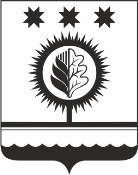 ЧУВАШСКАЯ РЕСПУБЛИКАÇĚМĚРЛЕ МУНИЦИПАЛЛĂОКРУГĔН АДМИНИСТРАЦИЙĚЙЫШĂНУ02.02.2023   55 № Çěмěрле хулиАДМИНИСТРАЦИЯШУМЕРЛИНСКОГО МУНИЦИПАЛЬНОГО ОКРУГА ПОСТАНОВЛЕНИЕ02.02.2023 № 55  г. ШумерляОтветственный исполнитель муниципальной программы:Отдел экономики, земельных и имущественных отношений администрации Шумерлинского муниципального округа Чувашской РеспубликиДата составления проекта муниципальной программы:Январь 2023 годаНепосредственный исполнитель муниципальной программы:Главный специалист - эксперт сектора социально-экономического прогнозирования и муниципального заказа отдела экономики, земельных и имущественных отношений администрации Шумерлинского муниципального округа Сапожникова Татьяна Михайловна(т. 2-16-41, e-mail: shumekonom@cap.ru)Глава Шумерлинскогомуниципального округаЧувашской Республики                                                                    Л.Г. РафиновОтветственный исполнитель Муниципальной программы-Отдел экономики, земельных и имущественных отношений администрации Шумерлинского муниципального округа Чувашской РеспубликиОтдел экономики, земельных и имущественных отношений администрации Шумерлинского муниципального округа Чувашской РеспубликиПодпрограммы Муниципальной программы-подпрограмма 1.«Совершенствование системы муниципального стратегического управления»Подпрограммы Муниципальной программыподпрограмма 2.«Развитие субъектов малого и среднего предпринимательства в Шумерлинском муниципальном округе»;Подпрограммы Муниципальной программыподпрограмма 3.«Совершенствование потребительского рынка и системы защиты прав потребителей в Шумерлинском муниципальном округе»;Подпрограммы Муниципальной программыподпрограмма 4.«Содействие развитию и поддержка социально ориентированных некоммерческих организаций в Шумерлинском муниципальном округе».подпрограмма 5.«Инвестиционный климат»Программно-целевые инструменты Муниципальной программы-подпрограмма 1.«Совершенствование системы муниципального стратегического управления»Программно-целевые инструменты Муниципальной программыподпрограмма 2.«Развитие субъектов малого и среднего предпринимательства в Шумерлинском муниципальном округе;Программно-целевые инструменты Муниципальной программыподпрограмма 3.«Совершенствование потребительского рынка и системы защиты прав потребителей в Шумерлинском муниципальном округе»;Программно-целевые инструменты Муниципальной программыподпрограмма 4.«Содействие развитию и поддержка социально ориентированных некоммерческих организаций в Шумерлинском муниципальном округе».подпрограмма 5.«Инвестиционный климат»Цели Муниципальной программы-формирование конкурентоспособной экономики, обеспечивающей благоприятные условия для привлечения инвестиций, развития бизнеса и предпринимательских инициатив в Шумерлинском муниципальном округе.формирование конкурентоспособной экономики, обеспечивающей благоприятные условия для привлечения инвестиций, развития бизнеса и предпринимательских инициатив в Шумерлинском муниципальном округе.Задачи Муниципальной программы-формирование эффективно функционирующей системы муниципального стратегического управления;создание условий для устойчивого развития малого и среднего предпринимательства в Шумерлинском муниципальном округе на основе формирования эффективных механизмов его государственной поддержки;повышение социально-экономической эффективности потребительского рынка и системы защиты прав потребителей;снижение административных барьеров в сферах деятельности органов местного самоуправления;повышение качества и доступности государственных и муниципальных услуг в Шумерлинском муниципальном округе;создание благоприятного инвестиционного и делового климата в Шумерлинском муниципальном округе.формирование эффективно функционирующей системы муниципального стратегического управления;создание условий для устойчивого развития малого и среднего предпринимательства в Шумерлинском муниципальном округе на основе формирования эффективных механизмов его государственной поддержки;повышение социально-экономической эффективности потребительского рынка и системы защиты прав потребителей;снижение административных барьеров в сферах деятельности органов местного самоуправления;повышение качества и доступности государственных и муниципальных услуг в Шумерлинском муниципальном округе;создание благоприятного инвестиционного и делового климата в Шумерлинском муниципальном округе.Целевые индикаторы и показатели Муниципальной программы-к 2036 году будут достигнуты следующие целевые индикаторы и показатели:среднемесячная номинальная начисленная заработная плата работников в экономике Шумерлинского муниципального округа до 63 228,2 рублей;индекс промышленного производства – 107,0 % к предыдущему году;объем инвестиций в основной капитал за счет всех источников финансирования – до 402,3 млн. рублейк 2036 году будут достигнуты следующие целевые индикаторы и показатели:среднемесячная номинальная начисленная заработная плата работников в экономике Шумерлинского муниципального округа до 63 228,2 рублей;индекс промышленного производства – 107,0 % к предыдущему году;объем инвестиций в основной капитал за счет всех источников финансирования – до 402,3 млн. рублейЦелевые индикаторы и показатели Муниципальной программык 2036 году будут достигнуты следующие целевые индикаторы и показатели:среднемесячная номинальная начисленная заработная плата работников в экономике Шумерлинского муниципального округа до 63 228,2 рублей;индекс промышленного производства – 107,0 % к предыдущему году;объем инвестиций в основной капитал за счет всех источников финансирования – до 402,3 млн. рублейк 2036 году будут достигнуты следующие целевые индикаторы и показатели:среднемесячная номинальная начисленная заработная плата работников в экономике Шумерлинского муниципального округа до 63 228,2 рублей;индекс промышленного производства – 107,0 % к предыдущему году;объем инвестиций в основной капитал за счет всех источников финансирования – до 402,3 млн. рублейСроки и этапы реализации Муниципальной программы-2022 - 2035 годы1 этап – 2022 - 2025 годы:2 этап – 2026 – 2030 годы;3 этап – 2031 – 2035 годы.2022 - 2035 годы1 этап – 2022 - 2025 годы:2 этап – 2026 – 2030 годы;3 этап – 2031 – 2035 годы.Объемы финансирования Муниципальной программы с разбивкой по годам её реализации-Прогнозируемые объемы финансирования мероприятий Муниципальной программы в 2022 – 2035 годах составляет 194 914,0 тыс. рублей, в том числе:в 2022 году – 16 514 тыс. рублей;в 2023 году – 12 200 тыс. рублей;в 2024 году – 13 000 тыс. рублей;в 2025 году – 13 350 тыс. рублей;в 2026-2030 годах –  67 750 тыс. рублей;в 2031-2035 годах –  72 100 тыс. рублей;из них средства:бюджета Шумерлинского муниципального округа – 4 450,0 тыс. рублей (2,28 процента), в том числе:в 2022 году – 0 тыс. рублей;в 2023 году – 0 тыс. рублей;в 2024 году – 0 тыс. рублей;в 2025 году – 0 тыс. рублей;в 2026-2030 годах – 2 750,0  тыс. рублей;в 2031-2035 годах – 1 700,0  тыс. рублей;республиканского бюджета Чувашской Республики – 4 514,0 тыс. рублей (2,32 процента), в том числе:в 2022 году – 4 514,0 тыс. рублей;в 2023 году – 0 тыс. рублей;в 2024 году – 0 тыс. рублей;в 2025 году – 0 тыс. рублей;в 2026-2030 годах – 0 тыс. рублей;в 2031-2035 годах – 0 тыс. рублей;внебюджетных источников – 185 950 тыс. рублей (95,4 процента), в том числе:в 2022 году – 12 000 тыс. рублей;в 2023 году – 12 200 тыс. рублей;в 2024 году – 13 000 тыс. рублей;в 2025 году – 13 350 тыс. рублей;в 2026-2030 годах – 65 000 тыс. рублей;в 2031-2035 годах – 70 400 тыс. рублей.     Объемы финансирования Муниципальной программы уточняются при формировании бюджета Шумерлинского муниципального округа Чувашской Республики на очередной финансовый год и плановый периодПрогнозируемые объемы финансирования мероприятий Муниципальной программы в 2022 – 2035 годах составляет 194 914,0 тыс. рублей, в том числе:в 2022 году – 16 514 тыс. рублей;в 2023 году – 12 200 тыс. рублей;в 2024 году – 13 000 тыс. рублей;в 2025 году – 13 350 тыс. рублей;в 2026-2030 годах –  67 750 тыс. рублей;в 2031-2035 годах –  72 100 тыс. рублей;из них средства:бюджета Шумерлинского муниципального округа – 4 450,0 тыс. рублей (2,28 процента), в том числе:в 2022 году – 0 тыс. рублей;в 2023 году – 0 тыс. рублей;в 2024 году – 0 тыс. рублей;в 2025 году – 0 тыс. рублей;в 2026-2030 годах – 2 750,0  тыс. рублей;в 2031-2035 годах – 1 700,0  тыс. рублей;республиканского бюджета Чувашской Республики – 4 514,0 тыс. рублей (2,32 процента), в том числе:в 2022 году – 4 514,0 тыс. рублей;в 2023 году – 0 тыс. рублей;в 2024 году – 0 тыс. рублей;в 2025 году – 0 тыс. рублей;в 2026-2030 годах – 0 тыс. рублей;в 2031-2035 годах – 0 тыс. рублей;внебюджетных источников – 185 950 тыс. рублей (95,4 процента), в том числе:в 2022 году – 12 000 тыс. рублей;в 2023 году – 12 200 тыс. рублей;в 2024 году – 13 000 тыс. рублей;в 2025 году – 13 350 тыс. рублей;в 2026-2030 годах – 65 000 тыс. рублей;в 2031-2035 годах – 70 400 тыс. рублей.     Объемы финансирования Муниципальной программы уточняются при формировании бюджета Шумерлинского муниципального округа Чувашской Республики на очередной финансовый год и плановый периодОжидаемые результаты реализации Муниципальной программы-реализация программы позволит:повысить качество жизни населения Шумерлинского муниципального округа путем повышения качества реализуемых товаров и оказываемых услуг;реализация программы позволит:повысить качество жизни населения Шумерлинского муниципального округа путем повышения качества реализуемых товаров и оказываемых услуг;Ожидаемые результаты реализации Муниципальной программысформировать привлекательный инвестиционный климат для привлечения инвестиций;сформировать привлекательный инвестиционный климат для привлечения инвестиций;Ожидаемые результаты реализации Муниципальной программыулучшить условия ведения бизнеса субъектами малого и среднего предпринимательства в Шумерлинском муниципальном округе;создать благоприятные условия для прогрессивных структурных сдвигов в сфере торговли;повысить ответственность органов местного самоуправления за целевое и эффективное использование бюджетных средств.улучшить условия ведения бизнеса субъектами малого и среднего предпринимательства в Шумерлинском муниципальном округе;создать благоприятные условия для прогрессивных структурных сдвигов в сфере торговли;повысить ответственность органов местного самоуправления за целевое и эффективное использование бюджетных средств.Объемы финансирования Муниципальной программы с разбивкой по годам ее реализации -Прогнозируемые объемы финансирования мероприятий Муниципальной программы в 2022 - 2035 годах составляет 194 914,0 тыс. рублей, в том числе:в 2022 году – 16 514 тыс. рублей;в 2023 году – 12 200 тыс. рублей;в 2024 году – 13 000 тыс. рублей;в 2025 году – 13 350 тыс. рублей;в 2026-2030 годах –  67 750 тыс. рублей;в 2031-2035 годах –  72 100 тыс. рублей;из них средства:бюджета Шумерлинского муниципального округа – 4 450,0 тыс. рублей (2,28 процента), в том числе:в 2022 году – 0 тыс. рублей;в 2023 году – 0 тыс. рублей;в 2024 году – 0 тыс. рублей;в 2025 году – 0 тыс. рублей;в 2026-2030 годах – 2 750,0  тыс. рублей;в 2031-2035 годах – 1 700,0  тыс. рублей;республиканского бюджета Чувашской Республики – 4 514,0 тыс. рублей (2,32 процента), в том числе:в 2022 году – 4 514,0 тыс. рублей;в 2023 году – 0 тыс. рублей;в 2024 году – 0 тыс. рублей;в 2025 году – 0 тыс. рублей;в 2026-2030 годах – 0 тыс. рублей;в 2031-2035 годах – 0 тыс. рублей;внебюджетных источников – 185 950 тыс. рублей (95,4 процента), в том числе:в 2022 году – 12 000 тыс. рублей;в 2023 году – 12 200 тыс. рублей;в 2024 году – 13 000 тыс. рублей;в 2025 году – 13 350 тыс. рублей;в 2026-2030 годах – 65 000 тыс. рублей;в 2031-2035 годах – 70 400 тыс. рублей.   Объемы финансирования Муниципальной программы уточняются при формировании бюджета Шумерлинского муниципального округа на очередной финансовый год и плановый период.NппЦелевой индикатор (показатель) (наименование)Единица измеренияЗначение целевого индикатора (показателя)Значение целевого индикатора (показателя)Значение целевого индикатора (показателя)Значение целевого индикатора (показателя)Значение целевого индикатора (показателя)Значение целевого индикатора (показателя)NппЦелевой индикатор (показатель) (наименование)Единица измерения2022202320242025203020351234567891.Среднемесячная номинальная начисленная заработная плата работников в экономике Шумерлинского муниципального округарублей44225,346311,448118,751136,157298,363228,22.Индекс промышленного производства к предыдущему годупроцентов---103,4105,7107,0Подпрограмма «Совершенствование системы муниципального стратегического управления»Подпрограмма «Совершенствование системы муниципального стратегического управления»Подпрограмма «Совершенствование системы муниципального стратегического управления»Подпрограмма «Совершенствование системы муниципального стратегического управления»Подпрограмма «Совершенствование системы муниципального стратегического управления»Подпрограмма «Совершенствование системы муниципального стратегического управления»Подпрограмма «Совершенствование системы муниципального стратегического управления»Подпрограмма «Совершенствование системы муниципального стратегического управления»Подпрограмма «Совершенствование системы муниципального стратегического управления»3.Бюджетная эффективность закупок товаров, работ, услуг для обеспечения муниципальных нужд Шумерлинского муниципального округапроцентов6,07,08,09,012,015,04.Количество участников проектной деятельности, прошедших обучениеЧеловекxxx1115.Количество реализованных проектовЕдиниц4xxxxxПодпрограмма «Развитие субъектов малого и среднего предпринимательства в Шумерлинском муниципальном округе»Подпрограмма «Развитие субъектов малого и среднего предпринимательства в Шумерлинском муниципальном округе»Подпрограмма «Развитие субъектов малого и среднего предпринимательства в Шумерлинском муниципальном округе»Подпрограмма «Развитие субъектов малого и среднего предпринимательства в Шумерлинском муниципальном округе»Подпрограмма «Развитие субъектов малого и среднего предпринимательства в Шумерлинском муниципальном округе»Подпрограмма «Развитие субъектов малого и среднего предпринимательства в Шумерлинском муниципальном округе»Подпрограмма «Развитие субъектов малого и среднего предпринимательства в Шумерлинском муниципальном округе»Подпрограмма «Развитие субъектов малого и среднего предпринимательства в Шумерлинском муниципальном округе»Подпрограмма «Развитие субъектов малого и среднего предпринимательства в Шумерлинском муниципальном округе»6.Прирост оборота продукции и услуг, произведенных малыми предприятиями, в т.ч. микропредприятиями и индивидуальными предпринимателямипроцентов к предыдущему году2,53,84,95,55,96,07.Количество субъектов малого и среднего предпринимательства (включая индивидуальных предпринимателей) в соответствии с Единым реестром субъектов малого и среднего предпринимательстваединиц2132132152202302458.Доля среднесписочной численности работников у малых и средних предприятий в среднесписочной численности работников всех предприятий и организаций муниципального округа (без внешних совместителей)%33,433,634,134,336,739,79.Среднемесячная заработная плата одного работника в малом и среднем предпринимательстверублей18456,419875,421125,023450,9257003080010.Численность занятых в сфере малого и среднего предпринимательства, включая индивидуальных предпринимателейчеловек684689695698735780Подпрограмма «Совершенствование потребительского рынка и системы защиты прав потребителей в Шумерлинском муниципальном округе»Подпрограмма «Совершенствование потребительского рынка и системы защиты прав потребителей в Шумерлинском муниципальном округе»Подпрограмма «Совершенствование потребительского рынка и системы защиты прав потребителей в Шумерлинском муниципальном округе»Подпрограмма «Совершенствование потребительского рынка и системы защиты прав потребителей в Шумерлинском муниципальном округе»Подпрограмма «Совершенствование потребительского рынка и системы защиты прав потребителей в Шумерлинском муниципальном округе»Подпрограмма «Совершенствование потребительского рынка и системы защиты прав потребителей в Шумерлинском муниципальном округе»Подпрограмма «Совершенствование потребительского рынка и системы защиты прав потребителей в Шумерлинском муниципальном округе»Подпрограмма «Совершенствование потребительского рынка и системы защиты прав потребителей в Шумерлинском муниципальном округе»Подпрограмма «Совершенствование потребительского рынка и системы защиты прав потребителей в Шумерлинском муниципальном округе»11.Оборот розничной торговли на душу населениятыс. рублей17,218,819,920,921,825,312.Обеспеченность населения площадью стационарных торговых объектов на 1000 жителейкв. метров215,5216,0218,0220,5223,7230,813.Введение новых объектов потребительского рынкаединицx1123314.Создание новых рабочих местединицx2247715.Количество обращений населения по вопросам нарушения прав потребителейединиц151515151515Подпрограмма «Содействие развитию и поддержка социально ориентированных некоммерческих организаций в Шумерлинском муниципальном округе»Подпрограмма «Содействие развитию и поддержка социально ориентированных некоммерческих организаций в Шумерлинском муниципальном округе»Подпрограмма «Содействие развитию и поддержка социально ориентированных некоммерческих организаций в Шумерлинском муниципальном округе»Подпрограмма «Содействие развитию и поддержка социально ориентированных некоммерческих организаций в Шумерлинском муниципальном округе»Подпрограмма «Содействие развитию и поддержка социально ориентированных некоммерческих организаций в Шумерлинском муниципальном округе»Подпрограмма «Содействие развитию и поддержка социально ориентированных некоммерческих организаций в Шумерлинском муниципальном округе»Подпрограмма «Содействие развитию и поддержка социально ориентированных некоммерческих организаций в Шумерлинском муниципальном округе»Подпрограмма «Содействие развитию и поддержка социально ориентированных некоммерческих организаций в Шумерлинском муниципальном округе»Подпрограмма «Содействие развитию и поддержка социально ориентированных некоммерческих организаций в Шумерлинском муниципальном округе»16.Создание социально ориентированных некоммерческих организаций (за исключением государственных (муниципальных) учреждений) на территории Шумерлинского муниципального округаединицxx111117.Создание количества зарегистрированных на территории Шумерлинского муниципального округа благотворительных организацийединицxx111118.Прирост численности работников (без внешних совместителей) некоммерческих организаций (за исключением государственных (муниципальных) учреждений)количество человекxx223319.Увеличение количества публикаций и сюжетов в средствах массовой информации о деятельности социально ориентированных некоммерческих организацийединиц234567Подпрограмма «Инвестиционный климат»Подпрограмма «Инвестиционный климат»Подпрограмма «Инвестиционный климат»Подпрограмма «Инвестиционный климат»Подпрограмма «Инвестиционный климат»Подпрограмма «Инвестиционный климат»Подпрограмма «Инвестиционный климат»Подпрограмма «Инвестиционный климат»Подпрограмма «Инвестиционный климат»20.Объем инвестиций в основной капитал за счет всех источников финансированиямлн. рублей394,0395,0397,0398,0398,3402,321.Доля нормативных правовых актов Шумерлинского муниципального округа, устанавливающих новые или изменяющих ранее предусмотренные нормативными правовыми актами Шумерлинского муниципального округа обязанности для субъектов предпринимательской и инвестиционной деятельности, а также устанавливающих, изменяющих или отменяющих ранее установленную ответственность за нарушение нормативных правовых актов Шумерлинского муниципального округа, затрагивающих вопросы осуществления предпринимательской и инвестиционной деятельности, по которым проведена оценка регулирующего воздействия%100,0100,0100,0100,0100,0100,022.Доля видов муниципального контроля (надзора), в отношении которых утверждены положения%100,0100,0100,0100,0100,0100,023.Количество создаваемых рабочих мест в рамках реализации инвестиционных проектовединиц328xxxxxСтатусНаименование подпрограммы муниципальной программы (основного мероприятия)Код бюджетной классификацииКод бюджетной классификацииИсточники финансированияОценка расходов по годам, тыс. рублейОценка расходов по годам, тыс. рублейОценка расходов по годам, тыс. рублейОценка расходов по годам, тыс. рублейОценка расходов по годам, тыс. рублейОценка расходов по годам, тыс. рублейСтатусНаименование подпрограммы муниципальной программы (основного мероприятия)ГРБСЦСРИсточники финансирования2022 год2023 год2024 год2025 год2026 - 20302031 - 2035123578910111213Муниципальная программа Шумерлинского муниципального округаЭкономическое развитие903Ч100000000всего16514,012200,013000,013350,067750,072100,0Муниципальная программа Шумерлинского муниципального округаЭкономическое развитие903xфедеральный бюджет000000Муниципальная программа Шумерлинского муниципального округаЭкономическое развитие903xреспубликанский бюджет Чувашской Республики4514,000000Муниципальная программа Шумерлинского муниципального округаЭкономическое развитие903xбюджет Шумерлинского муниципального округа00002750,01700,0Муниципальная программа Шумерлинского муниципального округаЭкономическое развитие903xвнебюджетные источники12000,012200,013000,013350,065000,070400,0ПодпрограммаСовершенствование системы муниципального стратегического управления903Ч110000000всего000000ПодпрограммаСовершенствование системы муниципального стратегического управления903xфедеральный бюджет000000ПодпрограммаСовершенствование системы муниципального стратегического управления903xреспубликанский бюджет Чувашской Республики000000ПодпрограммаСовершенствование системы муниципального стратегического управления903бюджет Шумерлинского муниципального округа000000ПодпрограммаСовершенствование системы муниципального стратегического управления903xвнебюджетные источники000000Основное мероприятие 1Анализ и прогнозирование социально-экономического развития Шумерлинского муниципального округа903xвсего000000Основное мероприятие 2Развитие контрактной системы в сфере закупок товаров, работ, услуг для обеспечения муниципальных нужд Шумерлинского муниципального округа903xвсего000000Основное мероприятие 3Проектная деятельность и программно-целевое управление903xвсего000000Основное мероприятие 4Разработка стратегии социально-экономического развития Шумерлинского муниципального округа до 2035 года903xвсего000000Основное мероприятие 5Реализация проектов по оптимизации процессов муниципального управления903xвсего000000ПодпрограммаРазвитие субъектов малого и среднего предпринимательства в Шумерлинском муниципальном округе903Ч120000000всего8800,08800,09500,09350,051750,055100,0ПодпрограммаРазвитие субъектов малого и среднего предпринимательства в Шумерлинском муниципальном округе903xфедеральный бюджет000000ПодпрограммаРазвитие субъектов малого и среднего предпринимательства в Шумерлинском муниципальном округе903xреспубликанский бюджет Чувашской Республики000000ПодпрограммаРазвитие субъектов малого и среднего предпринимательства в Шумерлинском муниципальном округе903xбюджет Шумерлинского муниципального округа00002750,01700,0ПодпрограммаРазвитие субъектов малого и среднего предпринимательства в Шумерлинском муниципальном округе903xвнебюджетные источники8800,08800,09500,09350,049000,053400,0Основное мероприятие 1.Реализация мероприятий регионального проекта «Акселерация субъектов малого и среднего предпринимательства» 903 Ч120000000всего00002750,01700,0Основное мероприятие 1.Реализация мероприятий регионального проекта «Акселерация субъектов малого и среднего предпринимательства» 903xфедеральный бюджет000000Основное мероприятие 1.Реализация мероприятий регионального проекта «Акселерация субъектов малого и среднего предпринимательства» 903xреспубликанский бюджет Чувашской Республики000000Основное мероприятие 1.Реализация мероприятий регионального проекта «Акселерация субъектов малого и среднего предпринимательства» 903xбюджет Шумерлинского муниципального округа00002750,01700,0Основное мероприятие 1.Реализация мероприятий регионального проекта «Акселерация субъектов малого и среднего предпринимательства» 903xвнебюджетные источники000000Основное мероприятие 2Реализация мероприятий регионального проекта «Расширение доступа субъектов МСП к финансовым ресурсам, в том числе к льготному финансированию903xвсего000000Основное мероприятие 3Развитие системы «одного окна» предоставления услуг, сервисов и мер поддержки предпринимательства903xвсего000000Основное мероприятие 4Реализация мероприятий регионального проекта «Улучшение условий ведения предпринимательской деятельности903xвсего000000Основное мероприятие 5Реализация мероприятий регионального проекта «Популяризация предпринимательства903Основное мероприятие 6Реализация мероприятий регионального проекта «Создание благоприятных условий для осуществления деятельности самозанятыми гражданами903xвсего000000Основное мероприятие 7Создание и (или) развитие социального предпринимательства в Шумерлинском муниципальном округе903xвсего000000Основное мероприятие 8Создание новых производств903хвсего8800,08800,09500,09350,049000,053400,0Основное мероприятие 8Создание новых производств903xфедеральный бюджет000000Основное мероприятие 8Создание новых производств903xреспубликанский бюджет Чувашской Республики000000Основное мероприятие 8Создание новых производств903xбюджет Шумерлинского муниципального округа000000Основное мероприятие 8Создание новых производств903xвнебюджетные источники8800,08800,09500,09350,049000,053400,0ПодпрограммаСовершенствование потребительского рынка и системы защиты прав потребителей в Шумерлинском муниципальном округе903Ч130000000всего3200,03400,03500,04000,016000,017000,0ПодпрограммаСовершенствование потребительского рынка и системы защиты прав потребителей в Шумерлинском муниципальном округе903xфедеральный бюджет000000ПодпрограммаСовершенствование потребительского рынка и системы защиты прав потребителей в Шумерлинском муниципальном округе903xреспубликанский бюджет Чувашской Республики000000ПодпрограммаСовершенствование потребительского рынка и системы защиты прав потребителей в Шумерлинском муниципальном округе903xбюджет Шумерлинского муниципального округа000000ПодпрограммаСовершенствование потребительского рынка и системы защиты прав потребителей в Шумерлинском муниципальном округе903xвнебюджетные источники3200,03400,03500,04000,016000,017000,0Основное мероприятие 1.Совершенствование муниципальной координации и правового регулирования в сфере потребительского рынка и услуг903xвсего000000Основное мероприятие 2.Развитие инфраструктуры и оптимальное размещение объектов потребительского рынка и сферы услуг903xвсего3200,03400,03500,04000,016000,017000,0Основное мероприятие 2.Развитие инфраструктуры и оптимальное размещение объектов потребительского рынка и сферы услуг903xфедеральный бюджет000000Основное мероприятие 2.Развитие инфраструктуры и оптимальное размещение объектов потребительского рынка и сферы услуг903xреспубликанский бюджет Чувашской Республики000000Основное мероприятие 2.Развитие инфраструктуры и оптимальное размещение объектов потребительского рынка и сферы услуг903бюджет Шумерлинского муниципального округа000000Основное мероприятие 2.Развитие инфраструктуры и оптимальное размещение объектов потребительского рынка и сферы услуг903xвнебюджетные источники3200,03400,03500,04000,016000,017000,0Основное мероприятие 3.Развитие конкуренции в сфере потребительского рынка903xвсего000000Основное мероприятие 4.Развитие кадрового потенциала903xвсего000000Основное мероприятие 5.Формирование эффективной и доступной системы обеспечения защиты прав потребителей903xвсего000000ПодпрограммаСодействие развитию и поддержка социально ориентированных организаций в Шумерлинском муниципальном округе903Ц320000000всего000000ПодпрограммаСодействие развитию и поддержка социально ориентированных организаций в Шумерлинском муниципальном округе903xфедеральный бюджет000000ПодпрограммаСодействие развитию и поддержка социально ориентированных организаций в Шумерлинском муниципальном округе903xреспубликанский бюджет Чувашской Республики000000ПодпрограммаСодействие развитию и поддержка социально ориентированных организаций в Шумерлинском муниципальном округе903xбюджет Шумерлинского муниципального округа000000ПодпрограммаСодействие развитию и поддержка социально ориентированных организаций в Шумерлинском муниципальном округе903xвнебюджетные источники000000Основное мероприятие 1.Оказание имущественной поддержки903xвсего000000Основное мероприятие 2.Предоставление информационной поддержки903xвсего000000Основное мероприятие 3.Предоставление консультационной поддержки, а также поддержки в области профессионального обучения и дополнительного профессионального образования работников и добровольцев социально ориентированных некоммерческих организаций903xвсего000000ПодпрограммаИнвестиционный климат903Ч160000000всего4514,000000ПодпрограммаИнвестиционный климат903xфедеральный бюджет000000ПодпрограммаИнвестиционный климат903xреспубликанский бюджет Чувашской Республики4514,000000ПодпрограммаИнвестиционный климат903xбюджет Шумерлинского муниципального округа000000ПодпрограммаИнвестиционный климат903xвнебюджетные источники000000Основное мероприятие 1Создание благоприятных условий для привлечения инвестиций в экономику Шумерлинского муниципального округа903xвсего000000Основное мероприятие 2Формирование особых экономических зон, территорий опережающего развития (инвестиционных площадок, оборудованных необходимой инженерной инфраструктурой) и реализация приоритетных инвестиционных проектов903xвсего000000Основное мероприятие 3Проведение процедуры оценки регулирующего воздействия проектов нормативных правовых актов903xвсего000000Основное мероприятие 4Создание благоприятной конкурентной среды в Шумерлинском муниципальном округе903xвсего000000Основное мероприятие 5Внедрение механизмов конкуренции по показателям динамики привлечения инвестиций, создания новых рабочих мест903xвсего4514,000000Основное мероприятие 5Внедрение механизмов конкуренции по показателям динамики привлечения инвестиций, создания новых рабочих мест903xфедеральный бюджет000000Основное мероприятие 5Внедрение механизмов конкуренции по показателям динамики привлечения инвестиций, создания новых рабочих мест903xреспубликанский бюджет Чувашской Республики4514,000000Основное мероприятие 5Внедрение механизмов конкуренции по показателям динамики привлечения инвестиций, создания новых рабочих мест903xбюджет Шумерлинского муниципального округа000000Основное мероприятие 5Внедрение механизмов конкуренции по показателям динамики привлечения инвестиций, создания новых рабочих мест903xвнебюджетные источники000000Ответственный исполнитель подпрограммы-Отдел экономики, земельных и имущественных отношений администрации Шумерлинского муниципального округаЦель подпрограммы-формирование эффективно функционирующей системы муниципального стратегического управленияЗадачи подпрограммы-разработка и реализация муниципальной политики, направленной на обеспечение устойчивого развития Шумерлинского муниципального округа;совершенствование нормативно-правового регулирования в сфере муниципального стратегического управления, включая прогнозирование социально-экономического развития Шумерлинского муниципального округа;повышение бюджетной эффективности закупок товаров, работ, услуг для обеспечения нужд Шумерлинского муниципального округаЦелевые индикаторы и показатели-достижение к 2036 году следующих целевых показателей (индикаторов):количество участников проектной деятельности, прошедших обучение - 1 человек;Бюджетная эффективность закупок товаров, работ, услуг для обеспечения муниципальных нужд Шумерлинского муниципального округа – 15%Этапы и сроки реализации подпрограммы-2022 - 2035 годы:1 этап - 2022 - 2025 годы;2 этап - 2026 - 2030 годы;3 этап - 2031 - 2035 годыОбъемы и источники финансирования подпрограммы-Общий объем средств, необходимых для финансирования подпрограммы составляет - 0 рублей.Объемы бюджетных ассигнований уточняются ежегодно при формировании бюджета Шумерлинского муниципального округа на очередной финансовый год и плановый периодОжидаемые результаты реализации подпрограммы-обеспечение координации стратегического управления и мер бюджетной политики;внедрение проектного управления в муниципальном секторе;повышение эффективности реализации муниципальных программ Шумерлинского муниципального округа;повышение эффективности осуществления закупок товаров, работ, услуг для обеспечения нужд Чувашской Республики.СтатусНаименование подпрограммы муниципальной программы (основного мероприятия)Код бюджетной классификацииКод бюджетной классификацииИсточники финансированияОценка расходов по годам, тыс. рублейОценка расходов по годам, тыс. рублейОценка расходов по годам, тыс. рублейОценка расходов по годам, тыс. рублейОценка расходов по годам, тыс. рублейОценка расходов по годам, тыс. рублейГРБСЦСР20222023202420252026 - 20302031 - 2035123578910111213ПодпрограммаСовершенствование системы муниципального стратегического управления903Ч11000000всего000000ПодпрограммаСовершенствование системы муниципального стратегического управленияxxфедеральный бюджет000000ПодпрограммаСовершенствование системы муниципального стратегического управленияxxреспубликанский бюджет Чувашской Республики000000ПодпрограммаСовершенствование системы муниципального стратегического управлениябюджет Шумерлинского муниципального округа000000ПодпрограммаСовершенствование системы муниципального стратегического управленияxxвнебюджетные источники000000Основное мероприятие 1Анализ и прогнозирование социально-экономического развития Шумерлинского муниципального округа903хвсего000000Мероприятие 1.1.Прогнозирование социально-экономического развития Шумерлинского муниципального округаxxвсего000000Основное мероприятие 2Развитие контрактной системы в сфере закупок товаров, работ, услуг для обеспечения муниципальных нужд Шумерлинского муниципального округа903xвсего000000Мероприятие 2.1Разработка нормативных правовых актов Шумерлинского муниципального округа в целях реализации Федерального закона от 5 апреля 2013 г. N 44-ФЗ «О контрактной системе в сфере закупок товаров, работ, услуг для обеспечения государственных и муниципальных нуждxxвсего000000Мероприятие 2.2Создание условий для расширения доступа субъектов малого предпринимательства к закупкамxxвсего000000Мероприятие 2.3Проведение мониторинга закупокxxвсего000000Основное мероприятие 3Проектная деятельность и программно-целевое управление903xвсего000000Мероприятие 3.1Методическое руководство разработкой муниципальных программ Шумерлинского муниципального округа, и оценка эффективности их реализацииxxвсего000000Мероприятие 3.2Повышение компетенций участников проектной деятельностиxxвсего000000Основное мероприятие 4Разработка стратегии социально-экономического развития Шумерлинского муниципального округа до 2035 года903xвсего000000Основное мероприятие 5Реализация проектов по оптимизации процессов муниципального управления903xвсего000000Ответственный исполнитель подпрограммы-Отдел экономики, земельных и имущественных отношений администрации Шумерлинского муниципального округаЦель подпрограммы-создание условий для устойчивого развития малого и среднего предпринимательства в Шумерлинском муниципальном округе на основе формирования эффективных механизмов его муниципальной и государственной поддержки;обеспечение занятости населения за счет увеличения количества субъектов малого и среднего предпринимательства, использующих поддержку (открывших, и (или) расширивших, и (или) продолжающих ведение собственного бизнеса)Задачи подпрограммы-совершенствование системы муниципальной и государственной поддержки малого и среднего предпринимательства всех видов экономической деятельности реального сектора экономики и в области народных художественных промыслов, ремесел и производства сувенирной продукции;развитие информационной инфраструктуры в целях получения субъектами малого и среднего предпринимательства экономической, правовой, статистической и иной информации, необходимой для их эффективного развития; формирование условий для развития малого и среднего предпринимательства в производственно-инновационной и научной сферах;развитие механизмов финансово-имущественной поддержки субъектов малого и среднего предпринимательства;содействие в обеспечении доступа представителей предпринимательского сообщества к услугам, сервисам и мерам поддержки по принципу "одного окна";создание благоприятной среды для развития и реализации имеющегося потенциала предприятий и мастеров народных художественных промыслов Шумерлинского муниципального округа;создание дополнительных стимулов для вовлечения незанятого населения в сферу малого бизнеса с учетом сбалансированной территориальной экономической политики в области занятости населения;содействие в формировании положительного имиджа ремесленничества и народных художественных промыслов Шумерлинского муниципального округаЦелевые индикаторы и показатели-достижение к 2036 году следующих целевых индикаторов и показателей:прирост оборота продукции и услуг, произведенных малыми предприятиями, в т.ч. микропредприятиями и индивидуальными предпринимателями - до 6,0 процента к предыдущему году в сопоставимых ценах;количество субъектов малого и среднего предпринимательства (включая индивидуальных предпринимателей) в соответствии с Единым реестром субъектов малого и среднего предпринимательства - до 245 ед.;доля среднесписочной численности работников у малых и средних предприятий в среднесписочной численности работников всех предприятий и организаций муниципального округа (без внешних совместителей) - до 39,7;среднемесячная заработная плата одного работника в малом и среднем предпринимательстве - до 30800 рублей;численность занятых в сфере малого и среднего предпринимательства, включая индивидуальных предпринимателей - 780 человекЭтапы и сроки реализации подпрограммы-2022 - 2035 годы:1 этап - 2022 - 2025 годы;2 этап - 2026 - 2030 годы;3 этап - 2031 - 2035 годыОбъемы и источники финансирования подпрограммы-Прогнозируемые объемы финансирования мероприятий подпрограммы в 2022 - 2035 годах составляют 143 300,0 тыс. рублей за счет средств:бюджета Шумерлинского муниципального округа – 4 450,0 тыс. рублей, в том числе:в 2022 году – 0 тыс. рублей;в 2023 году – 0 тыс. рублей;в 2024 году – 0 тыс. рублей;в 2025 году – 0 тыс. рублей;в 2026 - 2030 годах – 2 750,0,0 тыс. рублей;в 2031 - 2035 годах – 1 700,0 тыс. рублей.внебюджетных источников – 138 850,0 тыс. рублей, в том числе:в 2022 году – 8 800,0 тыс. рублей;в 2023 году – 8 800,0 тыс. рублей;в 2024 году – 9 500,0 тыс. рублей;в 2025 году – 9 350,0 тыс. рублей;в 2026 - 2030 годах – 49 000,0 тыс. рублей;в 2031 - 2035 годах – 53 400,0 тыс. рублей.Объемы финансирования подпрограммы уточняются при формировании бюджета Шумерлинского муниципального округа на очередной финансовый год и плановый периодОжидаемые результаты реализации подпрограммы-последовательная реализация мероприятий подпрограммы позволит обеспечить:устойчивое развитие малого и среднего предпринимательства во всех видах экономической деятельности реального сектора экономики и в области народных художественных промыслов, ремесел и производства сувенирной продукции;развитие малых и средних инновационных организаций,повышение занятости населения, увеличение доли среднесписочной численности работников (без внешних совместителей) у субъектов малого и среднего предпринимательства в среднесписочной численности работников (без внешних совместителей) всех организаций;создание благоприятной среды для развития и реализации имеющегося потенциала предприятий и мастеров народных художественных промыслов Шумерлинского муниципального округа;создание системы акселерации субъектов малого и среднего предпринимательства, включая индивидуальных предпринимателей, в том числе инфраструктуры и сервисов поддержки;повышение доступности финансирования микро- и малого бизнеса за счет микрофинансовых организаций.СтатусНаименованиеподпрограммы    муниципальнойпрограммы(основного мероприятия)ГРБСЦСРИсточникифинансированияОценка расходов по годам, тыс. рублейОценка расходов по годам, тыс. рублейОценка расходов по годам, тыс. рублейОценка расходов по годам, тыс. рублейОценка расходов по годам, тыс. рублейОценка расходов по годам, тыс. рублейСтатусНаименованиеподпрограммы    муниципальнойпрограммы(основного мероприятия)ГРБСЦСР20222023202420252026-20302031-2035123578910111213Подпрограмма Развитие малого и среднего предпринимательства в Шумерлинском муниципальном округе903Ч120000000всего            8800,08800,09500,09350,051750,055100,0Подпрограмма Развитие малого и среднего предпринимательства в Шумерлинском муниципальном округеххфедеральный бюджет 000000Подпрограмма Развитие малого и среднего предпринимательства в Шумерлинском муниципальном округеххреспубликанский бюджет ЧувашскойРеспублики 000000Подпрограмма Развитие малого и среднего предпринимательства в Шумерлинском муниципальном округе903Ч120000000бюджет Шумерлинского муниципального округа00002750,01700,0Подпрограмма Развитие малого и среднего предпринимательства в Шумерлинском муниципальном округеххвнебюджетные     источники 8800,08800,09500,09350,049000,053400,0Основное мероприятие 1.Реализация мероприятий регионального проекта «Акселерация субъектов малого и среднего предпринимательства»903Ч12I500000всего  00002750,01700,0Основное мероприятие 1.Реализация мероприятий регионального проекта «Акселерация субъектов малого и среднего предпринимательства»ххфедеральный бюджет000000Основное мероприятие 1.Реализация мероприятий регионального проекта «Акселерация субъектов малого и среднего предпринимательства»ххреспубликанский бюджет ЧувашскойРеспублики0000Основное мероприятие 1.Реализация мероприятий регионального проекта «Акселерация субъектов малого и среднего предпринимательства»903Ч12I500000бюджет Шумерлинского муниципального округа00002750,01700,0Основное мероприятие 1.Реализация мероприятий регионального проекта «Акселерация субъектов малого и среднего предпринимательства»ххвнебюджетные     источники000000Мероприятие 1.1.Содействие в обеспечении деятельности Республиканского бизнес-инкубатораххвсего            000000Мероприятие 1.1.1Содействие в проведении в Шумерлинском муниципальном округе маркетинговых социологических исследований по вопросам организации и ведения предпринимательской деятельности с выявлением проблем малого и среднего предпринимательстваххвсего            000000Мероприятие 1.1.2Содействие субъектам малого и среднего предпринимательства, гражданам, желающим создать собственный бизнес, в разработке бизнес-планов и технико-экономических обоснований на бесплатной основеххвсего            000000Мероприятие 1.1.3Содействие в организации и проведении конкурсов среди субъектов малого и среднего предпринимательства, средств массовой информации по вопросам предпринимательства по различным номинациям, в том числе среди молодежиххвсего            000000Мероприятие 1.1.4Содействие в проведении дней малого и среднего предпринимательства в Шумерлинском муниципальном округеххвсего            000000Мероприятие 1.1.5Организация мероприятий по ведению реестра субъектов малого и среднего предпринимательства, получивших государственную и муниципальную поддержкуххвсего            000000Мероприятие 1.1.6Содействие в проведении обучающих семинаров и консультаций для субъектов малого и среднего предпринимательства, граждан, желающих создать собственный бизнес, по различным аспектам предпринимательской деятельности, рабочих встреч, круглых столов, тренингов, конференций по вопросам развития малого и среднего предпринимательстваххвсего            000000Мероприятие 1.1.7Проведение мониторинга деятельности субъектов малого и среднего предпринимательстваххвсего            000000Мероприятие 1.2. Содействие в создании геомаркетинговой информационно-аналитической системы (бизнес-навигатораххвсего            000000Мероприятие 1.3.Содействие в обеспечении деятельности центра «Мой бизнес», объединяющего организации инфраструктуры поддержки субъектов малого и среднего предпринимательства на одной площадкеххвсего      000000Мероприятие 1.4.Информирование о новых финансовых инструментах (микрокредитование)ххвсего      000000Мероприятие 1.5.Развитие механизмов финансово-имущественной поддержки субъектов малого и среднего предпринимательства903Ч12I500000всего            00002750,01700,0Мероприятие 1.5.Развитие механизмов финансово-имущественной поддержки субъектов малого и среднего предпринимательстваххфедеральный бюджет000000Мероприятие 1.5.Развитие механизмов финансово-имущественной поддержки субъектов малого и среднего предпринимательстваххреспубликанский бюджет ЧувашскойРеспублики000000Мероприятие 1.5.Развитие механизмов финансово-имущественной поддержки субъектов малого и среднего предпринимательства903Ч12I500000бюджет Шумерлинского муниципального округа00002750,01700,0Мероприятие 1.5.Развитие механизмов финансово-имущественной поддержки субъектов малого и среднего предпринимательстваххвнебюджетные     источники000000Основное мероприятие 2.Реализация мероприятий регионального проекта «Расширение доступа субъектов МСП к финансовым ресурсам, в том числе к льготному финансированиюххвсего  000000Мероприятие 2.1Содействие развитию новых финансовых инструментов (микрокредитование)», предусматривающее информирование о деятельности и продуктах автономной некоммерческой организации «Микрокредитная компания «Агентство по поддержке малого и среднего бизнеса в Чувашской Республикеххвсего  000000Мероприятие 2.2Содействие созданию и развитию гарантийного и залогового фондов по формированию обеспечения для привлечения субъектами малого и среднего предпринимательства кредитных ресурсовххвсего000000Основное мероприятие 3Развитие системы «одного окна» предоставления услуг, сервисов и мер поддержки предпринимательстваххвсего000000Мероприятие 3.1Содействие в создании дополнительных окон для приема и выдачи документов для юридических лиц и индивидуальных предпринимателей по принципу "одного окна" в многофункциональном центре предоставления государственных и муниципальных услуг, в том числе путем создания таких окон в зданиях (помещениях), в которых располагаются организации, предоставляющие указанные услугиххвсего000000Основное мероприятие 4Реализация мероприятий регионального проекта «Улучшение условий ведения предпринимательской деятельностиххвсего  000000Основное мероприятие 5Реализация мероприятий регионального проекта «Популяризация предпринимательстваххвсего  000000Основное мероприятие 6Реализация мероприятий регионального проекта «Создание благоприятных условий для осуществления деятельности самозанятыми гражданамиххвсего  000000Основное мероприятие 7Создание и (или) развитие социального предпринимательства в Шумерлинском муниципальном округеххвсего  000000Мероприятие 7.1Содействие субъектам малого и среднего предпринимательства в получении субсидий на реализацию проектов по созданию и (или) развитию социального предпринимательства в Шумерлинском муниципальном округеххвсего  000000Мероприятие 7.2Организация содействия в создании и развитии социального предпринимательства Шумерлинского муниципального округа, которое направлено на решение социальных проблем:- обеспечения занятости инвалидов, матерей имеющих детей в возрасте до 3 лет, выпускников детских домов;- оказания помощи пострадавшим от стихийных бедствий, экологических, техногенных или иных катастроф, социальных, национальных, религиозных конфликтов;- производства и (или) реализации медицинской техники, протезно-ортопедических изделий, а также технических средств, включая автотранспорт, материалы, которые могут быть использованы исключительно для профилактики инвалидности или реабилитации инвалидов;- предоставления услуг по содействию профессиональной ориентации и трудоустройству, включая содействие самозанятости;- предоставления услуг обеспечения культурно-просветительской деятельности;- предоставления образовательных услуг группам граждан, имеющим ограниченный доступ к образовательным услугам;- содействию вовлечения в социально-активную жизнь социально-незащищенных групп граждан (инвалиды, сироты, выпускники детских домов, пожилые люди, люди страдающие наркоманией и алкоголизмом);- профилактике социально опасных форм поведения гражданххвсего  000000Мероприятие 7.3Оказание консультационной и организационной поддержки субъектам малого и среднего предпринимательства в сфере социального предпринимательства для получения государственной поддержкиххвсего  000000Основное мероприятие 8.Создание новых производствххвсего            8800,08800,09500,09350,049000,053400,0ххфедеральный      бюджет 000000ххреспубликанский  бюджет ЧувашскойРеспублики 000000ххбюджет Шумерлинского муниципального округа000000ххвнебюджетные     источники 8800,08800,09500,09350,049000,053400,0Мероприятие 8.1.Создание новых производствххвсего            8800,08800,09500,09350,049000,053400,0ххфедеральный      бюджет 000000ххреспубликанский  бюджет ЧувашскойРеспублики 000000ххбюджет Шумерлинского муниципального округа  000000ххвнебюджетные     источники 8800,08800,09500,09350,049000,053400,0Ответственный исполнитель   подпрограммы-Отдел экономики, земельных и имущественных отношений администрации Шумерлинского муниципального округаЦель подпрограммы -повышение социально-экономической эффективности потребительского рынка и системы защиты прав потребителей;создание условий для наиболее полного удовлетворения спроса населения на качественные товары и услугиЗадачи подпрограммы-оптимизация механизмов муниципальной координации и правового регулирования в сфере потребительского рынка и защиты прав потребителей;обеспечение доступности услуг торговли, общественного питания и бытового обслуживания населения;повышение конкурентоспособности субъектов малого и среднего предпринимательства на потребительском рынке;стимулирование производства и реализации качественных и безопасных товаров (работ, услуг) на потребительском рынкеЦелевые индикаторы и показатели  подпрограммы-достижение к 2036 году следующих целевых индикаторов и показателей:оборот розничной торговли на душу населения – 25,3 тыс. руб.;обеспеченность населения площадью стационарных торговых объектов на 1000 жителей – 230,8 кв.м;введение новых объектов потребительского рынка – 3 ед.;создание новых рабочих мест – 7 ед.количество обращений населения по вопросам нарушения прав потребителей – 15Этапы и сроки реализации подпрограммы-2022 - 2035 годы:1 этап - 2022 - 2025 годы;2 этап - 2026 - 2030 годы;3 этап - 2031 - 2035 годыОбъемы финансирования подпрограммы с разбивкой по годам ее реализации-Прогнозируемые объемы финансирования мероприятий Муниципальной программы в 2022 – 2035 годах составляет 47 100,0 тыс. рублей за счет внебюджетных источников, в том числе:в 2022 году – 3 200,0 тыс. рублей;в 2023 году – 3 400,0 тыс. рублей;в 2024 году – 3 500,0 тыс. рублей;в 2025 году – 4 000,0 тыс. рублей;в 2026-2030 годах – 16 000,0 тыс. рублей;в 2031-2035 годах – 17 000,0 тыс. рублей;Объемы бюджетных ассигнований уточняются ежегодно при формировании бюджета Шумерлинского муниципального округа на очередной финансовый год и плановый периодОжидаемые результаты реализации подпрограммы-в результате реализации мероприятий подпрограммы ожидается:повышение качества жизни населения путем повышения качества оказываемых услуг розничной торговли, общественного питания и бытового обслуживания населения;увеличение инвестиций в сферу потребительского рынка и услуг;защита участников рынков от недобросовестной конкуренции;повышение уровня знаний населения в сфере защиты своих прав.Статус     Наименованиеподпрограммы    муниципальнойпрограммы (основного мероприятия, мероприятия)Код бюджетной классификацииКод бюджетной классификацииИсточники финансирования  Источники финансирования  Оценка расходов по годам, тыс. рублейОценка расходов по годам, тыс. рублейОценка расходов по годам, тыс. рублейОценка расходов по годам, тыс. рублейОценка расходов по годам, тыс. рублейОценка расходов по годам, тыс. рублейСтатус     Наименованиеподпрограммы    муниципальнойпрограммы (основного мероприятия, мероприятия)ГРБСЦСРИсточники финансирования  Источники финансирования  20222023202420252026-20302031-20351235778910111213Подпрограмма Совершенствование потребительского рынка и системы защиты прав потребителей в Шумерлинском муниципальном округе903Ч130000000всего            всего            3200,03400,03500,04000,016000,017000,0Подпрограмма Совершенствование потребительского рынка и системы защиты прав потребителей в Шумерлинском муниципальном округеххфедеральный      бюджет федеральный      бюджет ххххххПодпрограмма Совершенствование потребительского рынка и системы защиты прав потребителей в Шумерлинском муниципальном округеххреспубликанский  бюджет Чувашской Республики республиканский  бюджет Чувашской Республики ххххххПодпрограмма Совершенствование потребительского рынка и системы защиты прав потребителей в Шумерлинском муниципальном округеххбюджет Шумерлинского муниципального округабюджет Шумерлинского муниципального округа000000Подпрограмма Совершенствование потребительского рынка и системы защиты прав потребителей в Шумерлинском муниципальном округеххвнебюджетные     источники внебюджетные     источники 3200,03400,03500,04000,016000,017000,0Основное мероприятие 1Совершенствование муниципальной координации и правового регулирования в сфере потребительского рынка и услугххвсего            0000000Мероприятие 1.1Совершенствование нормативно-правового обеспечения в сфере потребительского рынка, внесение необходимых изменений в нормативные правовые акты Шумерлинского муниципального округаххвсего            0000000Мероприятие 1.2Организация проведения мониторинга розничных цен и представленности социально значимых продовольственных товаровххвсего            всего            000000Мероприятие 1.3Организация информационно-аналитического наблюдения за состоянием рынка товаров и услуг на территории Шумерлинского муниципального округаххвсего            всего            000000Мероприятие 1.4Обновление информации о состоянии и перспективах развития потребительского рынка на официальном сайте Шумерлинского муниципального округа на Портале органов власти Чувашской Республики в информационно-телекоммуникационной сети «Интернет»ххвсего            всего            000000Основное мероприятие 2Развитие инфраструктуры и оптимальное размещение объектов потребительского рынка и сферы услугххвсего            всего            3200,03400,03500,04000,016000,017000,0ххфедеральный      бюджет федеральный      бюджет 000000ххреспубликанский  бюджет Чувашской Республики республиканский  бюджет Чувашской Республики 000000бюджет Шумерлинского муниципального округабюджет Шумерлинского муниципального округа000000ххвнебюджетные     источники внебюджетные     источники 3200,03400,03500,04000,016000,017000,0Мероприятие 2.1Розничная торговля:ххвсего            всего            3200,03400,03500,04000,016000,017000,0ххфедеральный      бюджет федеральный      бюджет 000000ххреспубликанский  бюджет Чувашской Республики республиканский  бюджет Чувашской Республики 000000ххбюджет Шумерлинского муниципального округабюджет Шумерлинского муниципального округа000000ххвнебюджетные     источники внебюджетные     источники 3200,03400,03500,04000,016000,017000,0Мероприятие 2.1.1Открытие новых, реконструкция и модернизация объектов розничной торговли, в том числе объектов придорожного сервисаххвсего            всего            3200,03400,03500,04000,016000,017000,0ххфедеральный      бюджет федеральный      бюджет 000000ххреспубликанский  бюджет Чувашской Республики республиканский  бюджет Чувашской Республики 000000ххбюджет Шумерлинского муниципального округабюджет Шумерлинского муниципального округа000000ххвнебюджетные     источники внебюджетные     источники 3200,03400,03500,04000,016000,017000,0Мероприятие 2.1.2Развитие розничной торговой сети в сельской местности за счет расширения развозной торговли, а также дистанционной торговли (в том числе по заказам)ххвсего            всего            000000Мероприятие 2.2Обеспечение повышения доступности объектов торговли и услуг для инвалидов и других маломобильных групп населенияххвсего            всего            000000Мероприятие 2.3Формирование и ведение реестров организаций потребительского рынка, проведение мониторинга обеспеченности населения Шумерлинского муниципального округа площадью торговых объектовххвсего            всего            000000Мероприятие 2.4Разработка и утверждение схем размещения нестационарных торговых объектов с учетом нормативов минимальной обеспеченности населения площадью торговых объектовххвсего            всего            000000Основное мероприятие 3Развитие конкуренции в сфере потребительского рынкаххвсего            всего            000000Мероприятие 3.1Проведение экспертизы качества предоставляемых услуг в сфере торговли и общественного питанияххвсего            всего            000000Мероприятие 3.2Расширение сети объектов потребительского рынка с экологически чистой и безопасной продукциейххвсего            всего            000000Основное мероприятие 4Развитие кадрового потенциалаххвсего            всего            000000Мероприятие 4.1Организация семинаров, круглых столов, совещаний, форумов и иных мероприятий, направленных на повышение профессионализма работников сферы потребительского рынкаххвсего            всего            000000Мероприятие 4.2Организация взаимодействия руководителей организаций сферы торговли, общественного питания, бытового обслуживания и учебных заведений по вопросам подготовки, переподготовки и повышения квалификации профессиональных кадровххвсего            всего            000000Мероприятие 4.3Организация участия специалистов сферы торговли, общественного питания и бытового обслуживания населения в муниципальных, региональных и всероссийских конкурсах, смотрах профессионального мастерстваххвсего            всего            000000Основное мероприятие 5Развитие эффективной и доступной системы защиты прав потребителейххвсего            всего            000000Мероприятие 5.1Организация информационно-просветительской деятельности в области защиты прав потребителей посредством печати, на радио, телевидении, в информационно-телекоммуникационной сети «Интернет»ххвсего            всего            000000Мероприятие 5.2Организация правовой помощи гражданам в сфере защиты прав потребителей в органах местного самоуправления, общественных объединениях потребителейххвсего            всего            000000Мероприятие 5.3Организация и проведение совещаний, конференций, форумов, круглых столов и иных мероприятий по вопросам защиты прав потребителейххвсего            всего            000000Мероприятие 5.4Проведение образовательно-организационных мероприятий, направленных на повышение правовой грамотности населения в сфере защиты прав потребителейххвсего            всего            000000Мероприятие 5.5Проведение "горячих линий" по вопросам защиты прав потребителейххвсего            всего            000000Мероприятие 5.6Проведение образовательно-организационных мероприятий (семинаров, конференций, лекций, тренингов и др.) для специалистов органов и организаций, входящих в систему защиты прав потребителейххвсего            всего            000000Мероприятие 5.7Проведение мониторинга обращений потребителей по вопросам нарушения их прав в различных сферах потребительского рынкаххвсего            всего            000000Мероприятие 5.8Разработка информационных материалов по вопросам защиты прав потребителей в различных сферах деятельности, в том числе в сферах оказания жилищно-коммунальных, медицинских, транспортных услуг и дрххвсего            всего            000000Мероприятие 5.9Содействие формированию у населения навыков рационального потребительского поведения посредством создания и распространения различных видов социальной рекламы (наружной рекламы, рекламы в средствах массовой информации, местах продажи товаров и оказания услуг)ххвсего            всего            000000Мероприятие 5.10Проведение информационных акций, приуроченных к Всемирному дню защиты прав потребителейххвсего            всего            000000Мероприятие 5.11Содействие предоставлению консультационной поддержки организациям и индивидуальным предпринимателям по вопросам обеспечения защиты прав потребителейххвсего            всего            000000Мероприятие 5.12Участие в образовательно-организационных мероприятий (семинаров, конференций, лекций, тренингов и др.) для специалистов органов местного самоуправления муниципальных образований Чувашской Республики по вопросам защиты прав потребителейххвсего            всего            000000Ответственный исполнитель   подпрограммы-Отдел экономики, земельных и имущественных отношений администрации Шумерлинского муниципального округаЦель подпрограммы -активизация потенциала социально ориентированных некоммерческих организаций как ресурса социально-экономического развития Шумерлинского муниципального округа, способствующего формированию и распространению инновационной практики социального предпринимательства, позволяющего для решения социальных проблем дополнительно мобилизовать внебюджетные средства и привлечь в социальную сферу трудовые ресурсы добровольцев;дополнительное стимулирование развития гражданского общества и общественной инициативы, совершенствование инфраструктурных условий для формирования механизма партнерских отношений между некоммерческими организациями и Шумерлинским муниципальным округом на основе взаимного доверия и открытости, заинтересованности в позитивных измененияхЗадачи подпрограммы-обеспечение роста поддержки в обществе и расширения участия граждан в благотворительной и добровольческой (волонтерской) деятельности;решение приоритетных задач за счет использования потенциала некоммерческих организаций в социальной сфере;развитие инфраструктуры информационной и консультационной поддержки благотворительной и добровольческой (волонтерской) деятельности;содействие повышению эффективности деятельности и профессионализма благотворительных организацийЦелевые индикаторы и показатели подпрограммы-достижение к 2036 году следующих показателей:создание социально ориентированных некоммерческих организаций (за исключением государственных (муниципальных) учреждений) на территории Шумерлинского муниципального округа не менее 1 единиц;создание количества зарегистрированных на территории Шумерлинского муниципального округа благотворительных организаций -  1 единица;прирост численности работников (без внешних совместителей) некоммерческих организаций (за исключением государственных (муниципальных) учреждений) не менее 3 человек;увеличение количества публикаций и сюжетов в средствах массовой информации о деятельности социально ориентированных некоммерческих организаций – не менее 7. Этапы и сроки реализации подпрограммы-2022 - 2035 годы:1 этап - 2022 - 2025 годы;2 этап - 2026 - 2030 годы;3 этап - 2031 - 2035 годыОбъемы финансирования подпрограммы с разбивкой по годам ее реализации-Общий объем средств, необходимых для финансирования подпрограммы составляет - 0 рублей.Объемы бюджетных ассигнований уточняются ежегодно при формировании бюджета Шумерлинского муниципального округа на очередной финансовый год и плановый периодОжидаемые результаты реализации подпрограммы-последовательная реализация мероприятий подпрограммы позволит обеспечить:решение приоритетных задач в социальной сфере за счет использования потенциала некоммерческих организаций;развитие сектора социально ориентированных некоммерческих организаций в Шумерлинском муниципальном округе;развитие благотворительной деятельности и добровольчества (волонтерства), играющих ключевую роль в развитии сектора социально ориентированных некоммерческих организаций в Шумерлинском муниципальном округе;обеспечение наиболее полного и эффективного использования возможностей социально ориентированных некоммерческих организаций в решении задач социально-экономического развития Шумерлинского муниципального округа за счет наращивания ресурсов некоммерческих организаций и обеспечения максимально эффективного их использования;расширение взаимодействия органов местной власти и общественных организаций, вовлечение наиболее активной части граждан в решение социальных задачСтатусНаименованиеподпрограммы    муниципальнойпрограммы (основного мероприятия, мероприятия)Код бюджетной классификацииКод бюджетной классификацииИсточники финансированияОценка расходов по годам, тыс. рублейОценка расходов по годам, тыс. рублейОценка расходов по годам, тыс. рублейОценка расходов по годам, тыс. рублейОценка расходов по годам, тыс. рублейОценка расходов по годам, тыс. рублейСтатусНаименованиеподпрограммы    муниципальнойпрограммы (основного мероприятия, мероприятия)ГРБСЦЦСРИсточники финансирования20222023202420252026-20302031-2035123578910111213Подпрограмма Содействие развитию и поддержка социально ориентированных   некоммерческих организаций в Шумерлинском муниципальном округе903Ц320000000всего            000000Подпрограмма Содействие развитию и поддержка социально ориентированных   некоммерческих организаций в Шумерлинском муниципальном округеххфедеральный   бюджет 000000Подпрограмма Содействие развитию и поддержка социально ориентированных   некоммерческих организаций в Шумерлинском муниципальном округеххреспубликанский бюджет Чувашской Республики 000000Подпрограмма Содействие развитию и поддержка социально ориентированных   некоммерческих организаций в Шумерлинском муниципальном округеххбюджет Шумерлинского муниципального округа000000Подпрограмма Содействие развитию и поддержка социально ориентированных   некоммерческих организаций в Шумерлинском муниципальном округеххвнебюджетные   источники 000000Основное мероприятие 1.Оказание имущественной поддержки903Ц320300000всего            000000мероприятие 1.1Предоставление во владение и (или) в пользование (в том числе по льготным ставкам арендной платы) социально ориентированным некоммерческим организациям муниципального имущества Шумерлинского муниципального округа, свободного от прав третьих лицххвсего            000000Основное мероприятие 2Предоставление информационной поддержки903Ц320300000всего            000000Мероприятие 2.1Содействие в предоставлении социально ориентированным некоммерческим организациям бесплатного эфирного времени, бесплатной печатной площади, в размещении информационных материалов социально ориентированных некоммерческих организаций в информационно-телекоммуникационной сети «Интернет».ххвсего            000000Основное мероприятие 3Предоставление консультационной поддержки, а также поддержки в области профессионального обучения и дополнительного профессионального образования работников и добровольцев социально ориентированных некоммерческих организаций903Ц320300000всего            000000Мероприятие 3.1Проведение конференций, семинаров и иных мероприятий по актуальным вопросам деятельности социально ориентированных некоммерческих организаций, обмену опытом и распространению лучших практикххвсего            000000Мероприятие 3.2Поддержка деятельности социально ориентированных некоммерческих организаций, направленной на оказание на безвозмездной основе консультационных услуг другим социально ориентированным некоммерческим организациям, в том числе по правовым, финансовым и иным вопросамххвсего            000000Ответственный исполнитель подпрограммы-Отдел экономики, земельных и имущественных отношений администрации Шумерлинского муниципального округаЦель подпрограммы-создание благоприятного инвестиционного и делового климата в Шумерлинском мун6иципальном округеЗадачи подпрограммы-развитие механизмов государственно-частного партнерства;устранение административных барьеров в инвестиционной сфере;формирование привлекательного инвестиционного имиджа Шумерлинского муниципального округа;создание благоприятной конкурентной среды в Шумерлинском муниципальном округе;пространственное развитие Шумерлинского муниципального округаЦелевые индикаторы и показатели подпрограммыддостижение к 2036 году следующих показателей:объем инвестиций в основной капитал за счет всех источников финансирования – 402,3 млн. рублей;доля нормативных правовых актов Шумерлинского муниципального округа, устанавливающих новые или изменяющих ранее предусмотренные нормативными правовыми актами Шумерлинского муниципального округа обязанности для субъектов предпринимательской и инвестиционной деятельности, а также устанавливающих, изменяющих или отменяющих ранее установленную ответственность за нарушение нормативных правовых актов Шумерлинского муниципального округа, затрагивающих вопросы осуществления предпринимательской и инвестиционной деятельности, по которым проведена оценка регулирующего воздействия, - 100,0 %;доля видов муниципального контроля (надзора), в отношении которых утверждены положения - 100,0 %Этапы и сроки реализации подпрограммы-2022 - 2035 годы:1 этап - 2022 - 2025 годы;2 этап - 2026 - 2030 годы;3 этап - 2031 - 2035 годыОбъемы финансирования подпрограммы с разбивкой по годам ее реализации-Финансирование мероприятий подпрограммы планируется осуществлять за счет республиканского бюджета Чувашской Республики.Общий объем средств, необходимых для финансирования подпрограммы составляет – 4514,0 тыс. рублей, в том числе:в 2022 году – 4514,0 тыс. рублей;в 2023 году - 0 тыс. рублей;в 2024 году - 0 тыс. рублей;в 2025 году - 0 тыс. рублей;в 2026 - 2030 годах - 0 тыс. рублей;в 2031 - 2035 годах - 0 тыс. рублей.Объемы бюджетных ассигнований уточняются ежегодно при формировании бюджета Шумерлинского муниципального округа на очередной финансовый год и плановый периодОжидаемые результаты реализации подпрограммы-последовательная реализация мероприятий подпрограммы позволит обеспечить:устранить факторы, сдерживающие инвестиционное развитие региона;поддерживать экономический рост в Шумерлинском муниципальном округе за счет новых инвестиционных проектов.СтатусНаименованиеподпрограммы    муниципальнойпрограммы (основного мероприятия, мероприятия)Код бюджетной классификацииКод бюджетной классификацииИсточники финансированияОценка расходов по годам, тыс. рублейОценка расходов по годам, тыс. рублейОценка расходов по годам, тыс. рублейОценка расходов по годам, тыс. рублейОценка расходов по годам, тыс. рублейОценка расходов по годам, тыс. рублейСтатусНаименованиеподпрограммы    муниципальнойпрограммы (основного мероприятия, мероприятия)ГРБСЦЦСРИсточники финансирования20222023202420252026-20302031-2035123578910111213ПодпрограммаИнвестиционный климат903Ч160000000всего            4514,000000ПодпрограммаИнвестиционный климатххфедеральный   бюджет 000000ПодпрограммаИнвестиционный климатххреспубликанский бюджет Чувашской Республики 4514,000000ПодпрограммаИнвестиционный климатххбюджет Шумерлинского муниципального округа000000ПодпрограммаИнвестиционный климатххвнебюджетные   источники 000000Основное мероприятие 1Создание благоприятных условий для привлечения инвестиций в экономику Шумерлинского муниципального округаххвсего            000000Мероприятие 1.1Совершенствование нормативно-правовой базы инвестиционной деятельности и процедуры предоставления земельных участков, предлагаемых для реализации инвестиционных проектовххвсего            000000Мероприятие 1.2Сопровождение приоритетных инвестиционных проектов со стороны органов местного самоуправления до окончания их реализацииххвсего            000000Основное мероприятие 2Формирование особых экономических зон, территорий опережающего развития (инвестиционных площадок, оборудованных необходимой инженерной инфраструктурой) и реализация приоритетных инвестиционных проектовххвсего            000000Мероприятие 2.1Выявление свободных и неэффективно используемых земельных участков, оценка потенциальных участков для создания инвестиционных площадокххвсего            000000Мероприятие 2.2Методическое сопровождение работы по заключению соглашений о государственно-частном партнерстве, концессионных соглашений в отношении объектов, находящихся в муниципальной собственности, в рамках развития государственно-частного партнерстваххвсего            000000Основное мероприятие 3Проведение процедуры оценки регулирующего воздействия проектов нормативных правовых актов Шумерлинского муниципального округаххвсего            000000Мероприятие 3.1Повышение качества оценки регулирующего воздействия нормативных правовых актов Шумерлинского муниципального округа и их проектовМероприятие 3.2Участие в подведении итогов рейтинга администраций муниципальных районов, муниципальных округов и городских округов Чувашской Республики по качеству внедрения и развития механизмов оценки регулирующего воздействия проектов муниципальных нормативных правовых актов, затрагивающих вопросы осуществления предпринимательской и инвестиционной деятельностиОсновное мероприятие 4Создание благоприятной конкурентной среды в Шумерлинском муниципальном округеМероприятие 4.1Реализация в Шумерлинском муниципальном округе мероприятий по развитию конкуренции, предусмотренных стандартом развития конкуренции в субъектах Российской ФедерацииМероприятие 4.2Проведение мониторинга административных барьеров и оценки состояния конкурентной среды на приоритетных и социально значимых рынках товаров и услугОсновное мероприятие 5Внедрение механизмов конкуренции по показателям динамики привлечения инвестиций, создания новых рабочих мест903Ч160000000всего            4514,000000Основное мероприятие 5Внедрение механизмов конкуренции по показателям динамики привлечения инвестиций, создания новых рабочих местххфедеральный   бюджет 000000Основное мероприятие 5Внедрение механизмов конкуренции по показателям динамики привлечения инвестиций, создания новых рабочих местххреспубликанский бюджет Чувашской Республики 4514,000000Основное мероприятие 5Внедрение механизмов конкуренции по показателям динамики привлечения инвестиций, создания новых рабочих местххбюджет Шумерлинского муниципального округа000000Основное мероприятие 5Внедрение механизмов конкуренции по показателям динамики привлечения инвестиций, создания новых рабочих местххвнебюджетные   источники 000000Мероприятие 5.1Проведение оценки эффективности деятельности органов местного самоуправления муниципальных, городских округов и муниципальных районов903Ч160000000всего            4514,000000Мероприятие 5.1ххфедеральный   бюджет 000000Мероприятие 5.1ххреспубликанский бюджет Чувашской Республики 4514,000000Мероприятие 5.1ххбюджет Шумерлинского муниципального округа000000Мероприятие 5.1ххвнебюджетные   источники 000000